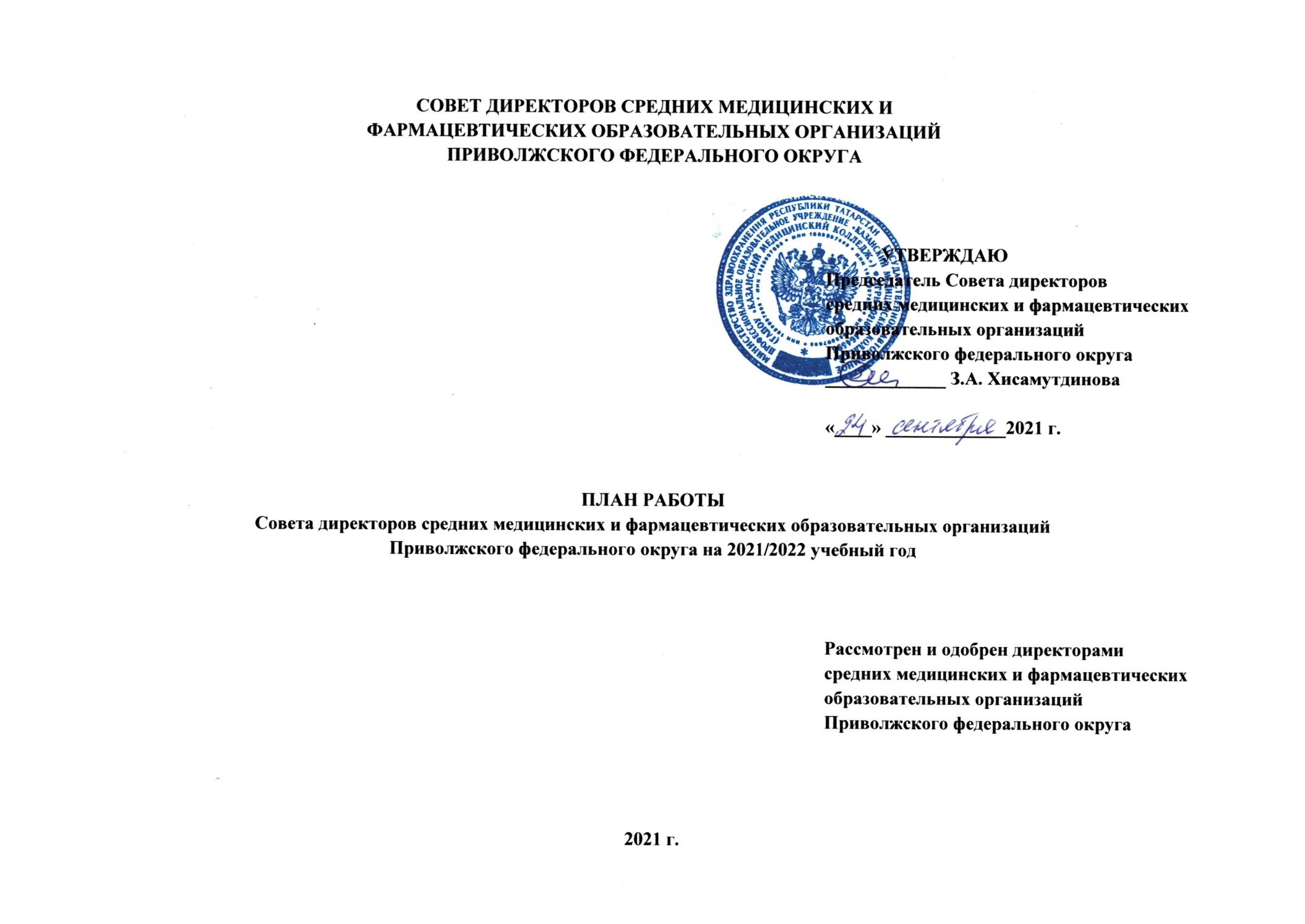 №П/П№П/ПНаименование мероприятийНаименование мероприятийСрок проведенияМесто проведенияОтветственный исполнитель1.1.Заседание совета директоров  средних медицинских и фармацевтических образовательных организацийЗаседание совета директоров  средних медицинских и фармацевтических образовательных организацийНоябрь-Декабрь, 2021г.ГАПОУ «Казанский медицинский колледж»З.А. Хисамутдинова,директор ГАПОУ «Казанский медицинский колледж»Web-сайт: http://kbmk.ru/1.1.1.1.Подведение итогов работы Совета директоров средних медицинских и фармацевтических образовательных организаций Приволжского федерального округа за 2020/2021ггПодведение итогов работы Совета директоров средних медицинских и фармацевтических образовательных организаций Приволжского федерального округа за 2020/2021ггЗ.А. Хисамутдинова,директор ГАПОУ «Казанский медицинский колледж»Web-сайт: http://kbmk.ru/1.2.1.2.Обсуждение и утверждение плана работы Совета директоров  средних медицинских и фармацевтических образовательных организаций Приволжского федерального округа на 2021/2022ггОбсуждение и утверждение плана работы Совета директоров  средних медицинских и фармацевтических образовательных организаций Приволжского федерального округа на 2021/2022ггЗ.А. Хисамутдинова,директор ГАПОУ «Казанский медицинский колледж»Web-сайт: http://kbmk.ru/1.3.1.3.Научно-практическая конференция «Воспитание-главный приоритет государственной политики в сфере образования»Научно-практическая конференция «Воспитание-главный приоритет государственной политики в сфере образования»Ноябрь-Декабрь 2021 г.ГАПОУ «Казанский медицинский колледж»З.А. Хисамутдинова,директор ГАПОУ «Казанский медицинский колледж»Web-сайт: http://kbmk.ru/2.2.Организация и проведение семинаров и циклов повышения квалификацииОрганизация и проведение семинаров и циклов повышения квалификацииОрганизация и проведение семинаров и циклов повышения квалификацииОрганизация и проведение семинаров и циклов повышения квалификацииОрганизация и проведение семинаров и циклов повышения квалификации2.1.2.1.Циклы повышения квалификации для сотрудников средних медицинских и фармацевтических образовательных организаций Российской ФедерацииЦиклы повышения квалификации для сотрудников средних медицинских и фармацевтических образовательных организаций Российской Федерации2021-2022 учебный годГАПОУ «Казанский медицинский колледж»З.А. Хисамутдинова,директор ГАПОУ «Казанский медицинский колледж»Web-сайт: http://kbmk.ru/Мероприятия для преподавателейМероприятия для преподавателейМероприятия для преподавателейМероприятия для преподавателейМероприятия для преподавателейМероприятия для преподавателейМероприятия для преподавателей3.Научно-практические конференцииНаучно-практические конференцииНаучно-практические конференцииНаучно-практические конференцииНаучно-практические конференцииНаучно-практические конференции3.1VI Межрегиональная научно-практическая конференция, посвященная Всемирному дню сердцаVI Межрегиональная научно-практическая конференция, посвященная Всемирному дню сердцаVI Межрегиональная научно-практическая конференция, посвященная Всемирному дню сердцаСентябрь2021 г.ГБПОУ РМЭ «Йошкар-Олинский медколледж»Л.В.Рыжков,директор ГБПОУ РМЭ «Йошкар-Олинский медколледж»Web-сайт: http://edu.mari.ru/prof/imk3.2.VI Межрегиональная научно-практическая конференция, посвященная Всемирному дню борьбы с остеопорозомVI Межрегиональная научно-практическая конференция, посвященная Всемирному дню борьбы с остеопорозомVI Межрегиональная научно-практическая конференция, посвященная Всемирному дню борьбы с остеопорозомОктябрь 2021 г.ГБПОУ РМЭ «Йошкар-Олинский медколледж»Л.В.Рыжков,директор ГБПОУ РМЭ «Йошкар-Олинский медколледж»Web-сайт: http://edu.mari.ru/prof/imk3.3.Межрегиональная научно-практическая конференция «Мотивация в профессиональном образовании: проблемы и пути решения»Межрегиональная научно-практическая конференция «Мотивация в профессиональном образовании: проблемы и пути решения»Межрегиональная научно-практическая конференция «Мотивация в профессиональном образовании: проблемы и пути решения»Октябрь 2021 г.ФГБ ПОУ «УФК» Минздрава РоссииЛ.И. Денисова,директор ФГБ ПОУ «УФК» Минздрава РоссииWeb-сайт: pharmcol.ru3.4.Межрегиональная заочная научно-практическая конференция «Современное среднее профессиональное образование: опыт, инновации и перспективы»Межрегиональная заочная научно-практическая конференция «Современное среднее профессиональное образование: опыт, инновации и перспективы»Межрегиональная заочная научно-практическая конференция «Современное среднее профессиональное образование: опыт, инновации и перспективы»Ноябрь 2021 г.ГАПОУ «Зеленодольское медицинское училище»Р.В. Латыпов,директор ГАПОУ «Зеленодольское медицинское училище»Web-сайт: medzel.ru3.5.Научно-практическая конференция «Педагогический контроль как средство достижения эффективных результатов обучения в современном профессиональном образовании»Научно-практическая конференция «Педагогический контроль как средство достижения эффективных результатов обучения в современном профессиональном образовании»Научно-практическая конференция «Педагогический контроль как средство достижения эффективных результатов обучения в современном профессиональном образовании»Ноябрь2021 г.ГБПОУ НО «Нижегородский медицинский колледж»В.Н. Гречко,директорГБПОУ «Нижегородский медицинский колледж»Web-сайт: www.nmbc.ru3.6.Заочная научно-практическая конференция «Применение инновационных методов в преподавании химии и биологии»Заочная научно-практическая конференция «Применение инновационных методов в преподавании химии и биологии»Заочная научно-практическая конференция «Применение инновационных методов в преподавании химии и биологии»Ноябрь 2021 г.ГАПОУ РБ «Стерлитамакский медицинский колледж»В.Р. Ибрагимов,директор ГАПОУ «Стерлитамакский медицинский колледж»Web-сайт: Ster-mk.ru3.7.VII Межрегиональная научно-практическая конференция «Славься, Отечество!»VII Межрегиональная научно-практическая конференция «Славься, Отечество!»VII Межрегиональная научно-практическая конференция «Славься, Отечество!»Ноябрь2021 г.ГБПОУ РМЭ «Йошкар-Олинский медколледж»Л.В.Рыжков,директор ГБПОУ РМЭ «Йошкар-Олинский медколледж»Web-сайт: http://edu.mari.ru/prof/imk3.8.Заочная научно-практическая конференция «Современные проблемы в воспитании студентов среднего профессионального образования и эффективные практики их решения»Заочная научно-практическая конференция «Современные проблемы в воспитании студентов среднего профессионального образования и эффективные практики их решения»Заочная научно-практическая конференция «Современные проблемы в воспитании студентов среднего профессионального образования и эффективные практики их решения»Ноябрь2021 г.ГАПОУ СО «Балаковский медицинский колледж»Е. В. Пуляева,директор ГАПОУ «Балаковский медицинский колледж»Web- сайт: www.balmk.ru3.9.Заочная межрегиональная научно-практическая конференция «Современные педагогические парадигмы в контексте профессиональной подготовки специалистов сферы здравоохранения»Заочная межрегиональная научно-практическая конференция «Современные педагогические парадигмы в контексте профессиональной подготовки специалистов сферы здравоохранения»Заочная межрегиональная научно-практическая конференция «Современные педагогические парадигмы в контексте профессиональной подготовки специалистов сферы здравоохранения»Февраль 2022 г.ГБПОУ НО «Арзамасский медицинский колледж»Г.А. Трофимова,директор ГБПОУ НО «Арзамасский медицинский колледж»Web-сайт: http://www.arzmedcol.ru3.10.Всероссийская научно-практическая конференция педагогических работников с международным участием «Современные подходы к непрерывному медицинскому образованию»Всероссийская научно-практическая конференция педагогических работников с международным участием «Современные подходы к непрерывному медицинскому образованию»Всероссийская научно-практическая конференция педагогических работников с международным участием «Современные подходы к непрерывному медицинскому образованию»Февраль 2022 г.ОГБПОУ «Ульяновский медицинский колледж имени С.Б.Анурьевой».А.В. Софронычев,директор  ОГБПОУ «Ульяновский медицинский колледж имени С.Б.Анурьевой»Web-сайт: медколледж73.рф3.11.Всероссийская заочная научно-практическая конференция  «Совершенствование системы оказания медицинской помощи населению» по дисциплине ОП 08. « Общественное здоровье и здравоохранение»Всероссийская заочная научно-практическая конференция  «Совершенствование системы оказания медицинской помощи населению» по дисциплине ОП 08. « Общественное здоровье и здравоохранение»Всероссийская заочная научно-практическая конференция  «Совершенствование системы оказания медицинской помощи населению» по дисциплине ОП 08. « Общественное здоровье и здравоохранение»Февраль 2022 г.ГБПОУ Республики Мордовия «Ардатовский медицинский колледж»Г.Ю. Слугина,директор  ГБПОУ РМ «Ардатовский медицинский колледж»Web-сайт: http://amcol-rmardatov.ru/ Эл.почта: armeduch@mail.ru3.12.Межрегиональная научно-практическая конференция «Здоровый образ жизни – веление времени»Межрегиональная научно-практическая конференция «Здоровый образ жизни – веление времени»Межрегиональная научно-практическая конференция «Здоровый образ жизни – веление времени»Апрель2022 г.ГБПОУ РМЭ «Йошкар-Олинский медколледж»Л.В.Рыжков,директор ГБПОУ РМЭ «Йошкар-Олинский медколледж»Web-сайт: http://edu.mari.ru/prof/imk3.13.Всероссийская научно-практическая конференция «Актуальные вопросы преподавания профессиональных модулей по специальности Лабораторная диагностикаВсероссийская научно-практическая конференция «Актуальные вопросы преподавания профессиональных модулей по специальности Лабораторная диагностикаВсероссийская научно-практическая конференция «Актуальные вопросы преподавания профессиональных модулей по специальности Лабораторная диагностикаАпрель2022 г.ФГБ ПОУ «Пензенский базовый медицинский колледж» Министерства здравоохранения РФС. Г. Шахина,директор ФГБ ПОУ «Пензенский базовый медицинский колледж»Web-сайт: pbmcollege.ru3.14.Заочная научно-практическая конференция «Современный педагог в цифровом пространстве»Заочная научно-практическая конференция «Современный педагог в цифровом пространстве»Заочная научно-практическая конференция «Современный педагог в цифровом пространстве»Май2022 г.ГАПОУ РБ «Бирский медико-фармацевтический колледж»Н.С. Белобородова,директор ГАПОУ «Бирский медико-фармацевтический колледж»Web-сайт: bmfk-birsk.ru4.Конкурсы методического обеспечения учебных занятийКонкурсы методического обеспечения учебных занятийКонкурсы методического обеспечения учебных занятийКонкурсы методического обеспечения учебных занятийКонкурсы методического обеспечения учебных занятийКонкурсы методического обеспечения учебных занятий4.1.Учебные издания (учебно-методические комплексы, дидактические учебно-методические материалы, учебные пособия, рабочие тетради, сборник алгоритмов выполнения практических манипуляций)Учебные издания (учебно-методические комплексы, дидактические учебно-методические материалы, учебные пособия, рабочие тетради, сборник алгоритмов выполнения практических манипуляций)Учебные издания (учебно-методические комплексы, дидактические учебно-методические материалы, учебные пособия, рабочие тетради, сборник алгоритмов выполнения практических манипуляций)Учебные издания (учебно-методические комплексы, дидактические учебно-методические материалы, учебные пособия, рабочие тетради, сборник алгоритмов выполнения практических манипуляций)Учебные издания (учебно-методические комплексы, дидактические учебно-методические материалы, учебные пособия, рабочие тетради, сборник алгоритмов выполнения практических манипуляций)Учебные издания (учебно-методические комплексы, дидактические учебно-методические материалы, учебные пособия, рабочие тетради, сборник алгоритмов выполнения практических манипуляций)4.1.1.Заочный конкурс рабочих тетрадей по ПМ.04, специальность Лечебное делоЗаочный конкурс рабочих тетрадей по ПМ.04, специальность Лечебное делоЗаочный конкурс рабочих тетрадей по ПМ.04, специальность Лечебное делоОктябрь 2021 г.ГАПОУ«Оренбургский областной медицинский колледж»Ю.Э. Балтенко,директор ГАПОУ «Оренбургский областной медицинский колледж»Web-сайт: gaoyspoomk.narod.ru4.1.2.Заочный конкурс методических разработок для проведения практических занятий по ПМ.02. МДК 02.01, специальность Сестринское делоЗаочный конкурс методических разработок для проведения практических занятий по ПМ.02. МДК 02.01, специальность Сестринское делоЗаочный конкурс методических разработок для проведения практических занятий по ПМ.02. МДК 02.01, специальность Сестринское делоОктябрь 2021 г.ГБПОУ«Самарский медицинский колледж им. Н. Ляпиной»Н.В. Ярочкина,директор ГБПОУ «СМК им. Н.Ляпиной»Web-сайт: www.smedk.ru4.1.3.Заочный конкурс методических разработок по УД «Физическая культура» по теме: «Баскетбол»Заочный конкурс методических разработок по УД «Физическая культура» по теме: «Баскетбол»Заочный конкурс методических разработок по УД «Физическая культура» по теме: «Баскетбол»Октябрь 2021 г.ГАПОУ СО «Балаковский медицинский колледж»Е. В. Пуляева,директор ГАПОУ СО «Балаковский медицинский колледж»Web- сайт: www.balmk.ru4.1.4.Заочный конкурс рабочих тетрадей по ПМ.01, специальность Лечебное делоЗаочный конкурс рабочих тетрадей по ПМ.01, специальность Лечебное делоЗаочный конкурс рабочих тетрадей по ПМ.01, специальность Лечебное делоОктябрь 2021 гГАПОУ «Орский медицинский колледж»Е.В.Горшенина,директор ГАПОУ «Орский медицинский колледж»Web-сайт: http://ormk56.ru4.1.5.Конкурс методических разработок по учебным предметам общеобразовательного цикла «Математика», «Биология», «Астрономия», «Основы безопасности жизнедеятельности».Конкурс методических разработок по учебным предметам общеобразовательного цикла «Математика», «Биология», «Астрономия», «Основы безопасности жизнедеятельности».Конкурс методических разработок по учебным предметам общеобразовательного цикла «Математика», «Биология», «Астрономия», «Основы безопасности жизнедеятельности».Октябрь 2021 г.ГБПОУ «Тольяттинский медколледж»И.В. Егоров,директор ГБПОУ «Тольяттинский медколледж»Web-сайт:www.tmc-tlt.metod.ru4.1.6.Заочный конкурс рабочих тетрадей по ПМ.01 МДК.01.01, специальность Лечебное делоЗаочный конкурс рабочих тетрадей по ПМ.01 МДК.01.01, специальность Лечебное делоЗаочный конкурс рабочих тетрадей по ПМ.01 МДК.01.01, специальность Лечебное делоОктябрь 2021 г.Можгинский филиалАПОУ УР«Республиканский медицинский колледжимени Героя Советского Союза Ф.А. ПушинойМинистерства здравоохранения Удмуртской Республики»А.Б. Салаватуллина,директор Можгинского филиала АПОУ «Республиканский медицинский колледж»Web-сайт: ciur.ru/mozmk4.1.7.Заочный конкурс методического обеспечения самостоятельной работы, специальность Акушерское дело.Заочный конкурс методического обеспечения самостоятельной работы, специальность Акушерское дело.Заочный конкурс методического обеспечения самостоятельной работы, специальность Акушерское дело.Ноябрь2021 г.ГБПОУ «Сызранский медико­гуманитарныйколледж»Л.К. Касымова,директор ГБПОУ «Сызранский медико-гуманитарный колледж»Web-сайт: medgum.ru4.1.8.Заочный конкурс рабочих тетрадей по дисциплине «Анатомия и физиология человека», специальность Сестринское делоЗаочный конкурс рабочих тетрадей по дисциплине «Анатомия и физиология человека», специальность Сестринское делоЗаочный конкурс рабочих тетрадей по дисциплине «Анатомия и физиология человека», специальность Сестринское делоНоябрь 2021 г.БПОУ «Чебоксарский медицинский колледж» МинздраваЧувашииЕ.В. Гурьева, директор БПОУ «Чебоксарский медицинский колледж» МинздраваЧувашииWeb-сайт: http://www.medcollege21.ru/4.1.9.Межрегиональный заочный конкурс методических разработок бинарных (интегрированных) занятий по ПМ.01 МДК 01.02., МДК 01.02, ПМ.03, специальность ФармацияМежрегиональный заочный конкурс методических разработок бинарных (интегрированных) занятий по ПМ.01 МДК 01.02., МДК 01.02, ПМ.03, специальность ФармацияМежрегиональный заочный конкурс методических разработок бинарных (интегрированных) занятий по ПМ.01 МДК 01.02., МДК 01.02, ПМ.03, специальность ФармацияНоябрь  2021 г.ФГБ ПОУ «Пензенский базовый медицинский колледж» Министерства здравоохранения РФС. Г. Шахина,директор ФГБ ПОУ «Пензенский базовый медицинский колледж»Web-сайт: pbmcollege.ru4.1.10.Конкурс методических разработок практических занятий по ПМ.03, специальность Лечебное делоКонкурс методических разработок практических занятий по ПМ.03, специальность Лечебное делоКонкурс методических разработок практических занятий по ПМ.03, специальность Лечебное делоНоябрь2021 г.ГАПОУ СО «Балаковский медицинский колледж»Е. В. Пуляева,директор ГАПОУ СО «Балаковский медицинский колледж»Web- сайт: www.balmk.ru4.1.11.Заочный конкурс рабочих тетрадей по учебной дисциплине ОГСЭ. 03 Иностранный язык (английский)Заочный конкурс рабочих тетрадей по учебной дисциплине ОГСЭ. 03 Иностранный язык (английский)Заочный конкурс рабочих тетрадей по учебной дисциплине ОГСЭ. 03 Иностранный язык (английский)Ноябрь2021 г.ФГБОУ ВО Саратовский ГМУ им. В.И. Разумовского Минздрава России Медицинский колледжЛ.М. Федорова,директор ФГБОУ ВО Саратовский ГМУ им В.И.Разумовского МЗ РФ Медицинский колледжWeb- сайт: mk-sgmu.ru4.1.12.Заочный конкурс методических разработок практических занятий по темам хирургического профиля, специальность Сестринское делоЗаочный конкурс методических разработок практических занятий по темам хирургического профиля, специальность Сестринское делоЗаочный конкурс методических разработок практических занятий по темам хирургического профиля, специальность Сестринское делоНоябрь2021 г.ГАПОУ «Саратовский областной базовый медицинский колледж»И.А. Морозов,директор ГАПОУ «Саратовский областной базовый медицинский колледж»Web- сайт: sobmk.ru4.1.13.Межрегиональный конкурс методических разработок внеаудиторных мероприятий по дисциплине «География»Межрегиональный конкурс методических разработок внеаудиторных мероприятий по дисциплине «География»Межрегиональный конкурс методических разработок внеаудиторных мероприятий по дисциплине «География»Ноябрь 2021 г.ОГБПОУ «Ульяновский медицинский колледж имени С.Б.Анурьевой».А.В. Софронычев,директор  ОГБПОУ «Ульяновский медицинский колледж имени С.Б.Анурьевой».Web-сайт: медколледж73.рф4.1.14.Заочный конкурс методических материалов по ПМ 02 МДК 02.01, специальность Сестринское делоЗаочный конкурс методических материалов по ПМ 02 МДК 02.01, специальность Сестринское делоЗаочный конкурс методических материалов по ПМ 02 МДК 02.01, специальность Сестринское делоНоябрь2021 г.ГБПОУ РМ «Темниковский медицинский колледж»Е.Г.Фомина,директор ГБПОУ«Темниковский медицинский колледж»Web- сайт: temmk.ucoz.ru4.1.15.Заочный конкурс методических разработок практических занятий для преподавателей по ПМ.01, специальность Акушерское делоЗаочный конкурс методических разработок практических занятий для преподавателей по ПМ.01, специальность Акушерское делоЗаочный конкурс методических разработок практических занятий для преподавателей по ПМ.01, специальность Акушерское делоНоябрь2021 г.ГБПОУ«Самарский медицинский колледж им. Н. Ляпиной»Н.В. Ярочкина,директор ГБПОУ «СМК им. Н.Ляпиной»Web-сайт: www.smedk.ru4.1.16.Конкурс методических разработок занятия по математике «Медицинская статистика»Конкурс методических разработок занятия по математике «Медицинская статистика»Конкурс методических разработок занятия по математике «Медицинская статистика»Декабрь2021 г.ГАПОУ СО «ВМК им.З.И. Маресевой»Н.Ю. Матвеева,директор ГАПОУ СО «ВМК им.З.И. Маресевой»Web-сайт: www.med-vvolske.ru4.1.17.Межрегиональный заочный конкурс рабочих тетрадей по дисциплине «Медицинская паразитология» для студентов, специальность Лабораторная диагностикаМежрегиональный заочный конкурс рабочих тетрадей по дисциплине «Медицинская паразитология» для студентов, специальность Лабораторная диагностикаМежрегиональный заочный конкурс рабочих тетрадей по дисциплине «Медицинская паразитология» для студентов, специальность Лабораторная диагностикаДекабрь 2021 г.ФГБ ПОУ «УФК» Минздрава РоссииЛ.И. Денисова,директор ФГБ ПОУ «УФК» Минздрава РоссииWeb-сайт:pharmcol.ru4.1.18.Межрегиональный заочный конкурс методических разработок практических занятий по ПМ.02, по специальность ФармацияМежрегиональный заочный конкурс методических разработок практических занятий по ПМ.02, по специальность ФармацияМежрегиональный заочный конкурс методических разработок практических занятий по ПМ.02, по специальность ФармацияДекабрь 2021 г.ГАПОУ «Зеленодольское медицинское училище»Р.В.Латыпов,директор ГАПОУ «Зеленодольское медицинское училище»Web-сайт: medzel.ru4.1.19.Заочный конкурс методических материалов по дисциплине ОП. 08 «Общественное здоровье и здравоохранение», специальность Сестринское делоЗаочный конкурс методических материалов по дисциплине ОП. 08 «Общественное здоровье и здравоохранение», специальность Сестринское делоЗаочный конкурс методических материалов по дисциплине ОП. 08 «Общественное здоровье и здравоохранение», специальность Сестринское делоДекабрь 2021 г.ГБПОУ Республики Мордовия «Краснослободский медицинский колледж»А. И. Родькин,директор ГБПОУ «Краснослободский медицинский колледж»Web-сайт: http://krslmedcolledg.ru/4.1.20.Заочный конкурс рабочих тетрадей по междисциплинарному курсу Оказание акушерско-гинекологической помощи, специальности Сестринское дело, Лечебное делоЗаочный конкурс рабочих тетрадей по междисциплинарному курсу Оказание акушерско-гинекологической помощи, специальности Сестринское дело, Лечебное делоЗаочный конкурс рабочих тетрадей по междисциплинарному курсу Оказание акушерско-гинекологической помощи, специальности Сестринское дело, Лечебное делоДекабрь 2021 г.ГБПОУ РМ «Темниковский медицинский колледж»Е.Г.Фомина,директор ГБПОУ«Темниковский медицинский колледж»Web- сайт: temmk.ucoz.ru4.1.21.Заочный конкурс методических разработок для самостоятельной работы обучающихся по учебной дисциплине «Информационные технологии», специальность Сестринское делоЗаочный конкурс методических разработок для самостоятельной работы обучающихся по учебной дисциплине «Информационные технологии», специальность Сестринское делоЗаочный конкурс методических разработок для самостоятельной работы обучающихся по учебной дисциплине «Информационные технологии», специальность Сестринское делоНоябрь2021 г.Медицинский колледжФГБОУ ВО БГМУ Минздрава РоссииИ.Р. Исхаков,директор Медицинского колледжаФГБОУ ВО БГМУ Минздрава РоссииWeb-сайт: http://bashgmu.ru/education/meditsinskiy-kolledzh/4.1.22.Заочный конкурс пособий, метод разработок, практических занятий для преподавателей и студентов по ПМ.02, МДК02.01, специальность Сестринское делоЗаочный конкурс пособий, метод разработок, практических занятий для преподавателей и студентов по ПМ.02, МДК02.01, специальность Сестринское делоЗаочный конкурс пособий, метод разработок, практических занятий для преподавателей и студентов по ПМ.02, МДК02.01, специальность Сестринское делоОктябрь-декабрь2021 г.ГАПОУ РБ «Уфимский медицинский колледж»И.Р. Гилязов,директор ГАПОУ «Уфимский медицинский колледж»Web-сайт: umkufa.bashmed.ru4.1.23.Заочный конкурс методических разработок по ПМ.02, специальность ФармацияЗаочный конкурс методических разработок по ПМ.02, специальность ФармацияЗаочный конкурс методических разработок по ПМ.02, специальность ФармацияНоябрь  2021 г.ГАПОУ РБ «Туймазинский медицинский колледж»А.Ф. Ахметова,директор ГАПОУ«Туймазинский медицинский колледж»Web-сайт: tmk-rb.ucoz.ru4.1.24.Заочный конкурс методических пособий для самостоятельной работы студентов по ПМ.03 МДК.03.01, специальность Лечебное делоЗаочный конкурс методических пособий для самостоятельной работы студентов по ПМ.03 МДК.03.01, специальность Лечебное делоЗаочный конкурс методических пособий для самостоятельной работы студентов по ПМ.03 МДК.03.01, специальность Лечебное делоНоябрь2021 г.ГАПОУ СО «Энгельсский медицинский колледж Св.Луки (Войно-Ясенецкого)»М.В. Бахарева,директор ГАПОУ СО «Энгельсский медицинский колледж Св. Луки (Войно-Ясенецкого)»Web- сайт: http://emk64.ru/4.1.25.Заочный конкурс методических разработок практических занятий по ПМ.03, специальность ФармацияЗаочный конкурс методических разработок практических занятий по ПМ.03, специальность ФармацияЗаочный конкурс методических разработок практических занятий по ПМ.03, специальность ФармацияДекабрь 2021 г.ГАПОУ РБ «Стерлитамакский медицинский колледж»В.Р. Ибрагимов,директор ГАПОУ «Стерлитамакский медицинский колледж»Web-сайт: Ster-mk.ru4.1.26.Заочный конкурс рабочих тетрадей для самостоятельной работы студентов по УД «Фармакология», специальности Лечебное дело, Акушерское дело, Сестринское делоЗаочный конкурс рабочих тетрадей для самостоятельной работы студентов по УД «Фармакология», специальности Лечебное дело, Акушерское дело, Сестринское делоЗаочный конкурс рабочих тетрадей для самостоятельной работы студентов по УД «Фармакология», специальности Лечебное дело, Акушерское дело, Сестринское делоДекабрь 2021 г.ГАПОУ РБ «Салаватский медицинский колледж»О.В. Сливочкина,директор ГАПОУ «Салаватский медицинский колледж»Web- сайт: http://www.salavatmk.ru/4.1.27.Заочный конкурс рабочих тетрадей по дисциплине «Основы латинского языка с медицинской терминологией для специальностей Фармация, Сестринское дело, Акушерское дело, Лечебное делоЗаочный конкурс рабочих тетрадей по дисциплине «Основы латинского языка с медицинской терминологией для специальностей Фармация, Сестринское дело, Акушерское дело, Лечебное делоЗаочный конкурс рабочих тетрадей по дисциплине «Основы латинского языка с медицинской терминологией для специальностей Фармация, Сестринское дело, Акушерское дело, Лечебное делоЯнварь2022 г.ГАПОУ «Казанский медицинский колледж»З.А. Хисамутдинова,директор ГАПОУ «Казанский медицинский колледж»Web-сайт: http://kbmk.ru/4.1.28.Межрегиональный заочный конкурс рабочих тетрадей по дисциплине ОУД.10 «Обществознание», специальности Лечебное дело, Сестринское делоМежрегиональный заочный конкурс рабочих тетрадей по дисциплине ОУД.10 «Обществознание», специальности Лечебное дело, Сестринское делоМежрегиональный заочный конкурс рабочих тетрадей по дисциплине ОУД.10 «Обществознание», специальности Лечебное дело, Сестринское делоЯнварь 2022 г.ГБПОУ Республики Мордовия «Ардатовский медицинский колледж»Г.Ю. Слугина,директор ГБПОУ РМ «Ардатовский медицинский колледж»Web-сайт: http://amcol-rmardatov.ru/4.1.29.Заочный конкурс рабочих тетрадей по ПМ. 01 МДК 01.01 Раздел 2, специальность Лечебное делоЗаочный конкурс рабочих тетрадей по ПМ. 01 МДК 01.01 Раздел 2, специальность Лечебное делоЗаочный конкурс рабочих тетрадей по ПМ. 01 МДК 01.01 Раздел 2, специальность Лечебное делоЯнварь2022 г.КОГПОБУ «Кировский медицинский колледж»В.В. Шубин,директор КОГПОБУ «Кировский медицинский колледж»Web-сайт: kbmk.kirov.ru4.1.30.Заочный конкурс методических разработок по ПМ.01 МДК 01.03,специальность Сестринское делоЗаочный конкурс методических разработок по ПМ.01 МДК 01.03,специальность Сестринское делоЗаочный конкурс методических разработок по ПМ.01 МДК 01.03,специальность Сестринское делоЯнварь2022 гГАПОУ РБ «Белорецкий медицинский колледж»А.Г. Хамматов,директор ГАПОУ «Белорецкий медицинский колледж»Web- сайт: belormedkol.ru4.1.31.Заочный конкурс методических материалов по ПМ.01 МДК 01.01, специальность Сестринское делоЗаочный конкурс методических материалов по ПМ.01 МДК 01.01, специальность Сестринское делоЗаочный конкурс методических материалов по ПМ.01 МДК 01.01, специальность Сестринское делоЯнварь2022 г.ГБПОУ Республики Мордовия «Краснослободский медицинский колледж»А. И. Родькин,директор ГБПОУ «Краснослободский медицинский колледж»Web-сайт: http://krslmedcolledg.ru/4.1.32.Заочный конкурс методических разработок практических занятий по ОП.08 Общая и неорганическая химия, специальность ФармацияЗаочный конкурс методических разработок практических занятий по ОП.08 Общая и неорганическая химия, специальность ФармацияЗаочный конкурс методических разработок практических занятий по ОП.08 Общая и неорганическая химия, специальность ФармацияФевраль 2022 г.ГБПОУ«Самарский медицинский колледж им. Н. Ляпиной»Н.В. Ярочкина,директор ГБПОУ «СМК им. Н.Ляпиной»Web-сайт: www.smedk.ru4.1.33.Заочный конкурс методических разработок по ПМ.03, специальность Сестринское делоЗаочный конкурс методических разработок по ПМ.03, специальность Сестринское делоЗаочный конкурс методических разработок по ПМ.03, специальность Сестринское делоФевраль 2022 г.ГАПОУ РБ «Сибайский медицинский колледж»Л.Ш. Гильмуллина,директор ГАПОУ «Сибайский медицинский колледж»Web-сайт:http://sibaymed.ru/4.1.34.Заочный конкурс рабочих тетрадей по ПМ. 01 МДК 01.02, специальность ФармацияЗаочный конкурс рабочих тетрадей по ПМ. 01 МДК 01.02, специальность ФармацияЗаочный конкурс рабочих тетрадей по ПМ. 01 МДК 01.02, специальность ФармацияФевраль 2022 г.ГАПОУ «Мензелинское медицинское училище»Л.А. Хиразевадиректор ГАПОУ «Мензелинское медицинское училище»Web-сайт: https://edu.tatar.ru/menzelinsk/menzmed4.1.35.Межрегиональный заочный конкурс методических разработок учебных занятий по дисциплине Иностранный языкМежрегиональный заочный конкурс методических разработок учебных занятий по дисциплине Иностранный языкМежрегиональный заочный конкурс методических разработок учебных занятий по дисциплине Иностранный языкФевраль 2022 г.ФГБ ПОУ «Пензенский базовый медицинский колледж» Министерства здравоохранения РФС. Г. Шахина,директор ФГБ ПОУ «Пензенский базовый медицинский колледж»Web-сайт: pbmcollege.ru4.1.36.Заочный конкурс методических разработок практических занятии по УД «Генетика человека с основами медицинской генетики», специальности Лечебное дело, Сестринское дело, Акушерское дело, ФармацияЗаочный конкурс методических разработок практических занятии по УД «Генетика человека с основами медицинской генетики», специальности Лечебное дело, Сестринское дело, Акушерское дело, ФармацияЗаочный конкурс методических разработок практических занятии по УД «Генетика человека с основами медицинской генетики», специальности Лечебное дело, Сестринское дело, Акушерское дело, ФармацияФевраль 2022 г.ГАПОУ «Саратовский областной базовый медицинский колледж»И.А. Морозов,директор ГАПОУ «Саратовский областной базовый медицинский колледж»Web- сайт: sobmk.ru4.1.37.Заочный конкурс рабочих тетрадей для самостоятельной работы студентов по дисциплине «Основы латинского языка с медицинской терминологией» (раздел «Клиническая терминология») по всем специальностямЗаочный конкурс рабочих тетрадей для самостоятельной работы студентов по дисциплине «Основы латинского языка с медицинской терминологией» (раздел «Клиническая терминология») по всем специальностямЗаочный конкурс рабочих тетрадей для самостоятельной работы студентов по дисциплине «Основы латинского языка с медицинской терминологией» (раздел «Клиническая терминология») по всем специальностямФевраль 2022г.ГБПОУ РМЭ «Йошкар-Олинский медколледж»Л.В.Рыжков,директор ГБПОУ РМЭ «Йошкар-Олинский медколледж»Web-сайт:http://edu.mari.ru/prof/imk4.1.38.Межрегиональный заочный конкурс  сценариев сюжетно-ролевых игр для проведения практических занятий по МДК.02.01.Раздел: Сестринский уход при терапевтических заболеваниях среди студентов и преподавателей, специальность Сестринское делоМежрегиональный заочный конкурс  сценариев сюжетно-ролевых игр для проведения практических занятий по МДК.02.01.Раздел: Сестринский уход при терапевтических заболеваниях среди студентов и преподавателей, специальность Сестринское делоМежрегиональный заочный конкурс  сценариев сюжетно-ролевых игр для проведения практических занятий по МДК.02.01.Раздел: Сестринский уход при терапевтических заболеваниях среди студентов и преподавателей, специальность Сестринское делоФевраль 2022 г.ГБПОУ Республики Мордовия «Ардатовский медицинский колледж»Г.Ю. Слугина,директор ГБПОУ РМ «Ардатовский медицинский колледж»Web-сайт: http://amcol-rmardatov.ru/4.1.39.Заочный конкурс методических разработок практических занятий по ОПД «Психология».Тема: «Технологии психологической поддержки в триаде средний медицинский работник – пациент-врач», специальности Лечебное дело, Сестринское делоЗаочный конкурс методических разработок практических занятий по ОПД «Психология».Тема: «Технологии психологической поддержки в триаде средний медицинский работник – пациент-врач», специальности Лечебное дело, Сестринское делоЗаочный конкурс методических разработок практических занятий по ОПД «Психология».Тема: «Технологии психологической поддержки в триаде средний медицинский работник – пациент-врач», специальности Лечебное дело, Сестринское делоФевраль 2022 г.КОГПОБУ «Кировский медицинский колледж»В.В. Шубин,директор КОГПОБУ «Кировский медицинский колледж»Web-сайт: kbmk.kirov.ru4.1.40.Заочный конкурс методических материалов с видеосопровождением по ПМ. 04 МДК 04.01 Раздел 5,специальность Акушерское делоЗаочный конкурс методических материалов с видеосопровождением по ПМ. 04 МДК 04.01 Раздел 5,специальность Акушерское делоЗаочный конкурс методических материалов с видеосопровождением по ПМ. 04 МДК 04.01 Раздел 5,специальность Акушерское делоФевраль 2022 г.КОГПОБУ «Кировский медицинский колледж»В.В. Шубин,директор КОГПОБУ «Кировский медицинский колледж»Web-сайт: kbmk.kirov.ru4.1.41.Заочный конкурс методических разработок занятий с применением современных образовательных технологий по дисциплине «Психология», специальность Акушерское делоЗаочный конкурс методических разработок занятий с применением современных образовательных технологий по дисциплине «Психология», специальность Акушерское делоЗаочный конкурс методических разработок занятий с применением современных образовательных технологий по дисциплине «Психология», специальность Акушерское делоМарт 2022 г.БПОУ «Чебоксарский медицинский колледж» МинздраваЧувашииЕ.В. Гурьева, директор БПОУ «Чебоксарский медицинский колледж» МинздраваЧувашииWeb-сайт: http://www.medcollege21.ru/4.1.42.Заочный конкурс методических разработок интегрированных занятий по дисциплинам гуманитарного циклаЗаочный конкурс методических разработок интегрированных занятий по дисциплинам гуманитарного циклаЗаочный конкурс методических разработок интегрированных занятий по дисциплинам гуманитарного циклаМарт2022 г.ГБПОУ«Самарский медицинский колледж им. Н. Ляпиной»Н.В. Ярочкина,директор ГБПОУ «СМК им. Н.Ляпиной»Web-сайт: www.smedk.ru4.1.43.Заочный конкурсметодических разработок учебных занятий по дисциплине «Основы латинского языка с медицинской терминологией», специальности Лечебное дело, Сестринское делоЗаочный конкурсметодических разработок учебных занятий по дисциплине «Основы латинского языка с медицинской терминологией», специальности Лечебное дело, Сестринское делоЗаочный конкурсметодических разработок учебных занятий по дисциплине «Основы латинского языка с медицинской терминологией», специальности Лечебное дело, Сестринское делоМарт2022 г.ГАПОУ «Мензелинское медицинское училище»Л.А. Хиразева,директор ГАПОУ «Мензелинское медицинское училище»Web-сайт: https://edu.tatar.ru/menzelinsk/menzmed4.1.44.Заочный конкурс учебно-методические разработок для проведения открытого урока с мультимедийной презентацией по дисциплине «Английский язык» среди преподавателей медицинских фармацевтических образовательных организаций ПФОЗаочный конкурс учебно-методические разработок для проведения открытого урока с мультимедийной презентацией по дисциплине «Английский язык» среди преподавателей медицинских фармацевтических образовательных организаций ПФОЗаочный конкурс учебно-методические разработок для проведения открытого урока с мультимедийной презентацией по дисциплине «Английский язык» среди преподавателей медицинских фармацевтических образовательных организаций ПФОМарт2022 г.ГБПОУ Республики Мордовия «Ардатовский медицинский колледж»Г.Ю. Слугина, директор ГБПОУ РМ «Ардатовский медицинский колледж»Web-сайт: http://amcol-rmardatov.ru/4.1.45.Всероссийский заочный конкурс методических пособий «Сборник анатомо–физиологических задач профессиональной направленности» по дисциплине Анатомия и физиология человека, специальность Сестринское делоВсероссийский заочный конкурс методических пособий «Сборник анатомо–физиологических задач профессиональной направленности» по дисциплине Анатомия и физиология человека, специальность Сестринское делоВсероссийский заочный конкурс методических пособий «Сборник анатомо–физиологических задач профессиональной направленности» по дисциплине Анатомия и физиология человека, специальность Сестринское делоМарт2022 г.ФГБ ПОУ «Пензенский базовый медицинский колледж» Министерства здравоохранения РФС. Г. Шахина,директор ФГБ ПОУ «Пензенский базовый медицинский колледж»Web-сайт: pbmcollege.ru4.1.46.Заочный конкурс методических разработок практических занятий по ПМ 02.МДК 02.01, специальность ФармацияЗаочный конкурс методических разработок практических занятий по ПМ 02.МДК 02.01, специальность ФармацияЗаочный конкурс методических разработок практических занятий по ПМ 02.МДК 02.01, специальность ФармацияМарт2022 г.ГБПОУ «Бузулукский медицинский колледж»Д.А. Кирилличев,Директор ГБПОУ «Бузулукский медицинский колледж»Web-сайт: бузмк.медицина56.рф4.1.47.Заочный конкурс методических разработок практических занятий по ПМ.03 МДК.03.01, специальность Сестринское делоЗаочный конкурс методических разработок практических занятий по ПМ.03 МДК.03.01, специальность Сестринское делоЗаочный конкурс методических разработок практических занятий по ПМ.03 МДК.03.01, специальность Сестринское делоМарт2022 г.ФГБОУ ВО Саратовский ГМУ им. В.И. Разумовского Минздрава России Медицинский колледжЛ.М. Федорова,директор ФГБОУ ВО Саратовский ГМУ им В.И.Разумовского МЗ РФ Медицинский колледжWeb- сайт: mk-sgmu.ru4.1.48.Всероссийский заочный конкурс методических разработок уроков для преподавателей ДПО, специальность Медицинский массажВсероссийский заочный конкурс методических разработок уроков для преподавателей ДПО, специальность Медицинский массажВсероссийский заочный конкурс методических разработок уроков для преподавателей ДПО, специальность Медицинский массажМарт2022 г.ГАПОУ «Нижнекамский медицинский колледж»Р.К. Нуретдинов,директор ГАПОУ «Нижнекамский медицинский колледж»Web-сайт: medcollege-nk.ru4.1.49.Конкурс рабочих тетрадей ПМ 02. Участие в лечебно-диагностическом и реабилитационном процессах«Сестринская помощь детям при заболеваниях органов ЖКТ»Конкурс рабочих тетрадей ПМ 02. Участие в лечебно-диагностическом и реабилитационном процессах«Сестринская помощь детям при заболеваниях органов ЖКТ»Конкурс рабочих тетрадей ПМ 02. Участие в лечебно-диагностическом и реабилитационном процессах«Сестринская помощь детям при заболеваниях органов ЖКТ»Март2022 г.Воткинский филиалАПОУ УР «РМК МЗ УР»Н.Ю. Казанцева,директор Воткинского филиала АПОУ «Республиканский медицинский колледж»Web- сайт: votmk.udmprof.ru4.1.50.Заочный конкурс методических пособий для самостоятельной работы студентов по дисциплине ОП «Фармакология», специальность Сестринское делоЗаочный конкурс методических пособий для самостоятельной работы студентов по дисциплине ОП «Фармакология», специальность Сестринское делоЗаочный конкурс методических пособий для самостоятельной работы студентов по дисциплине ОП «Фармакология», специальность Сестринское делоАпрель2022 г.ГБПОУ Республики Мордовия «Краснослободский медицинский колледж»А. И. Родькин,директор ГБПОУ «Краснослободский медицинский колледж»Web-сайт: http://krslmedcolledg.ru/4.1.51.Конкурс рабочих тетрадей ОП.02 Анатомия и физиология человека«Анатомия и физиология репродуктивной системы»Конкурс рабочих тетрадей ОП.02 Анатомия и физиология человека«Анатомия и физиология репродуктивной системы»Конкурс рабочих тетрадей ОП.02 Анатомия и физиология человека«Анатомия и физиология репродуктивной системы»Апрель2022 г.Воткинский филиалАПОУ УР «РМК МЗ УР»Н.Ю. Казанцева,директор Воткинского филиала АПОУ «Республиканский медицинский колледж»Web- сайт: votmk.udmprof.ru4.2.Контрольно-измерительные материалы и контрольно-оценочные средства (сборник тестовых задач, сборник ситуационных задач)Контрольно-измерительные материалы и контрольно-оценочные средства (сборник тестовых задач, сборник ситуационных задач)Контрольно-измерительные материалы и контрольно-оценочные средства (сборник тестовых задач, сборник ситуационных задач)Контрольно-измерительные материалы и контрольно-оценочные средства (сборник тестовых задач, сборник ситуационных задач)Контрольно-измерительные материалы и контрольно-оценочные средства (сборник тестовых задач, сборник ситуационных задач)Контрольно-измерительные материалы и контрольно-оценочные средства (сборник тестовых задач, сборник ситуационных задач)4.2.1.Заочный конкурс КОС для текущего контроля по ПМ.01 специальность ФармацияЗаочный конкурс КОС для текущего контроля по ПМ.01 специальность ФармацияОктябрь 2021 г.Октябрь 2021 г.ГБПОУ«Самарский медицинский колледж им. Н. Ляпиной»Н.В. Ярочкина,директор ГБПОУ «СМК им. Н.Ляпиной»Web-сайт: www.smedk.ru4.2.2.Заочный конкурс ФОС по ПМ.04(07), специальности  Сестринское дело, Лечебное делоЗаочный конкурс ФОС по ПМ.04(07), специальности  Сестринское дело, Лечебное делоОктябрь 2021 г.Октябрь 2021 г.ГАПОУ РБ «Стерлитамакский медицинский колледж»В.Р. Ибрагимов,директор ГАПОУ «Стерлитамакский медицинский колледж»Web-сайт: Ster-mk.ru4.2.3.Заочный конкурс контрольно-измерительных материалов и контрольно-оценочных средств по ПМ03, ПМ04, специальность Акушерское делоЗаочный конкурс контрольно-измерительных материалов и контрольно-оценочных средств по ПМ03, ПМ04, специальность Акушерское делоДекабрь 2021 г.Декабрь 2021 г.ГАПОУ РБ «Стерлитамакский медицинский колледж»В.Р. Ибрагимов,директор ГАПОУ «Стерлитамакский медицинский колледж»Web-сайт:Ster-mk.ru4.2.4.Заочный конкурс контрольно-оценочных средств по ПМ.02, специальность ФармацияЗаочный конкурс контрольно-оценочных средств по ПМ.02, специальность ФармацияДекабрь 2021 г.Декабрь 2021 г.ГАПОУ РБ «Туймазинский медицинский колледж»А.Ф. Ахметова,директор ГАПОУ «Туймазинский медицинский колледж»Web-сайт: tmk-rb.ucoz.ru4.2.5.Заочный конкурс сборников ситуационных задач по дисциплине «Безопасность жизнедеятельности» по теме «Оказание первой помощи».Заочный конкурс сборников ситуационных задач по дисциплине «Безопасность жизнедеятельности» по теме «Оказание первой помощи».Декабрь 2021 г.Декабрь 2021 г.Глазовский филиал АПОУ УР «РМК МЗ УР»С.А. Перевозчикова,директор Глазовского филиала АПОУ «Республиканский медицинский колледж»Web- сайт: ciur.ru/glazmt/default.aspx4.2.6.Конкурс сборников ситуационных задач по всем специальностям («Психология общения»)Конкурс сборников ситуационных задач по всем специальностям («Психология общения»)Декабрь 2021 г.Декабрь 2021 г.ГБПОУ РМЭ «Йошкар-Олинский медколледж»Л.В.Рыжков,директор ГБПОУ РМЭ «Йошкар-Олинский медколледж»Web-сайт:http://edu.mari.ru/prof/imk4.2.7.Заочный конкурс контрольно-оценочных средств по теме «Жиры и сложные эфиры», специальность Сестринское делоЗаочный конкурс контрольно-оценочных средств по теме «Жиры и сложные эфиры», специальность Сестринское делоЯнварь2022 г.Январь2022 г.ГАПОУ СО «ВМК им.З.И. Маресевой»Н.Ю. Матвеева,директор ГАПОУ СО «ВМК им.З.И. Маресевой»Web-сайт: www.med-vvolske.ru4.2.8.Заочный конкурс контрольно-оценочных средств по ПМ.05, специальность Лечебное делоЗаочный конкурс контрольно-оценочных средств по ПМ.05, специальность Лечебное делоФевраль 2022 г.Февраль 2022 г.ГБПОУ «Сызранский медико­гуманитарный колледж»Л.К. Касымова,директор ГБПОУ «Сызранский медико-гуманитарный колледж»Web-сайт:medgum.ru4.2.9.Конкурс фондов оценочных средств, специальность Акушерское делоКонкурс фондов оценочных средств, специальность Акушерское делоМарт2022 г.Март2022 г.ГАПОУ СО «Балаковский медицинский колледж»Е. В. Пуляева,директор ГАПОУ СО «Балаковский медицинский колледж»Web- сайт:www.balmk.ru4.2.10.Заочный конкурс контрольно-измерительных материалов по ПМ 01, МДК 01.03, специальность Акушерское делоЗаочный конкурс контрольно-измерительных материалов по ПМ 01, МДК 01.03, специальность Акушерское делоМарт2022 г.Март2022 г.ГАПОУ«Оренбургский областной медицинский колледж»Ю.Э. Балтенко,директор ГАПОУ «Оренбгский областной медицинский колледж»Web-сайт: gaoyspoomk.narod.ru4.2.11.Заочный конкурс сборников ситуационных задач по ПМ 04(ПМ.07) МДК 04.02 Безопасная среда для пациента и персонала, специальности Сестринское дело, Лечебное делоЗаочный конкурс сборников ситуационных задач по ПМ 04(ПМ.07) МДК 04.02 Безопасная среда для пациента и персонала, специальности Сестринское дело, Лечебное делоМарт2022 г.Март2022 г.ФГБОУ ВО Саратовский ГМУ им. В.И. Разумовского Минздрава России Медицинский колледжЛ.М. Федорова,директор ФГБОУ ВО Саратовский ГМУ им В.И.Разумовского МЗ РФ Медицинский колледжWeb- сайт: mk-sgmu.ru4.2.12.Заочный конкурс методических пособий «Сборник ситуационных задач» по дисциплине «Анатомия и физиология человека», специальность Лечебное делоЗаочный конкурс методических пособий «Сборник ситуационных задач» по дисциплине «Анатомия и физиология человека», специальность Лечебное делоАпрель 2022 г.Апрель 2022 г.БПОУ «Чебоксарский медицинский колледж» Минздрава ЧувашииЕ.В. Гурьева, директор БПОУ «Чебоксарский медицинский колледж» Минздрава ЧувашииWeb-сайт: http://www.medcollege21.ru/4.2.13.Заочный конкурс дневников стажировки для слушателей, обучающихся по дополнительным программам профессиональной переподготовки Заочный конкурс дневников стажировки для слушателей, обучающихся по дополнительным программам профессиональной переподготовки Май2022 г.Май2022 г.ГБПОУ «Самарский медицинский колледжим. Н. Ляпиной»Н.В. Ярочкина,директор ГБПОУ «СМК им. Н.Ляпиной»Web-сайт: www.smedk.ru4.3.Конкурс методических и научных изданий (Методические рекомендации, концепции, монографии)Конкурс методических и научных изданий (Методические рекомендации, концепции, монографии)Конкурс методических и научных изданий (Методические рекомендации, концепции, монографии)Конкурс методических и научных изданий (Методические рекомендации, концепции, монографии)Конкурс методических и научных изданий (Методические рекомендации, концепции, монографии)Конкурс методических и научных изданий (Методические рекомендации, концепции, монографии)4.3.1.Межрегиональный конкурс методических указаний по выполнению лабораторных работ по дисциплине «Физика» для студентов 1 курсаМежрегиональный конкурс методических указаний по выполнению лабораторных работ по дисциплине «Физика» для студентов 1 курсаНоябрь 2021 г.Ноябрь 2021 г.ОГБПОУ «Ульяновский медицинский колледж имени С.Б.Анурьевой».А.В. Софронычев,директор  ОГБПОУ «Ульяновский медицинский колледж имени С.Б.Анурьевой».Web-сайт:медколледж73.рф4.3.2.Конкурс методических рекомендаций по выполнению внеаудиторной самостоятельной работы по дисциплинам общеобразовательного циклаКонкурс методических рекомендаций по выполнению внеаудиторной самостоятельной работы по дисциплинам общеобразовательного циклаЯнварь2022 г.Январь2022 г.ГАПОУ «Орский медицинский колледж»Е.В.Горшенина,директор ГАПОУ «Орский медицинский колледж»Web-сайт: http://ormk56.ru4.4.Конкурс электронных изданий (электронные ресурсы, видеофильмы, видеоролики)Конкурс электронных изданий (электронные ресурсы, видеофильмы, видеоролики)Конкурс электронных изданий (электронные ресурсы, видеофильмы, видеоролики)Конкурс электронных изданий (электронные ресурсы, видеофильмы, видеоролики)Конкурс электронных изданий (электронные ресурсы, видеофильмы, видеоролики)Конкурс электронных изданий (электронные ресурсы, видеофильмы, видеоролики)4.4.1.Заочный конкурс электронных пособий по уходу за пациентами терапевтического профиля по ПМ.02, ПМ.04, специальность Сестринское делоЗаочный конкурс электронных пособий по уходу за пациентами терапевтического профиля по ПМ.02, ПМ.04, специальность Сестринское делоОктябрь 2021 г.Октябрь 2021 г.ГБПОУ«Самарский медицинский колледж им. Н. Ляпиной»Н.В. Ярочкина,директор ГБПОУ «СМК им. Н.Ляпиной»Web-сайт: www.smedk.ru4.4.2.Конкурс мультимедийных презентаций «Актуальные вопросы лечебно-диагностического процесса при инфекционных заболеваниях», специальности Лечебное дело, Акушерское дело, Сестринское делоКонкурс мультимедийных презентаций «Актуальные вопросы лечебно-диагностического процесса при инфекционных заболеваниях», специальности Лечебное дело, Акушерское дело, Сестринское делоОктябрь 2021 г.Октябрь 2021 г.ГАПОУ «Саратовский областной базовый медицинский колледж»И.А. Морозов,директор ГАПОУ «Саратовский областной базовый медицинский колледж»Web- сайт:sobmk.ru4.4.3.Заочный конкурс видеороликов по ПМ.04, специальность Сестринское делоЗаочный конкурс видеороликов по ПМ.04, специальность Сестринское делоНоябрь2021г.Ноябрь2021г.Медицинский колледжФГБОУ ВО БГМУ Минздрава РоссииИ.Р. Исхаков,директор Медицинского колледжаФГБОУ ВО БГМУ Минздрава РоссииWeb-сайт:http://bashgmu.ru/education/meditsinskiy-kolledzh/4.4.4.Заочный конкурс мультимедийных презентаций для сопровождения лекционных занятий по дисциплине «Анатомия и физиология человека», специальности Сестринское дело,Стоматология ортопедическая,Акушерское делоЗаочный конкурс мультимедийных презентаций для сопровождения лекционных занятий по дисциплине «Анатомия и физиология человека», специальности Сестринское дело,Стоматология ортопедическая,Акушерское делоНоябрь2021 г.Ноябрь2021 г.ГАПОУ СО «Балаковский медицинский колледж»Е. В. Пуляева,директор ГАПОУ СО «Балаковский медицинский колледж»Web- сайт:www.balmk.ru4.4.5.Заочный конкурс мультимедийных презентаций по ПМ.02 Раздел 2, специальность Акушерское делоЗаочный конкурс мультимедийных презентаций по ПМ.02 Раздел 2, специальность Акушерское делоНоябрь2021 г.Ноябрь2021 г.КОГПОБУ «Кировский медицинский колледж»В.В. Шубин,директор КОГПОБУ «Кировский медицинский колледж»Web-сайт: kbmk.kirov.ru4.4.6.Заочный конкурс мультимедийных презентаций по ПМ 04, специальность Сестринское делоЗаочный конкурс мультимедийных презентаций по ПМ 04, специальность Сестринское делоНоябрь2021 г.Ноябрь2021 г.ГБПОУ «Бузулукский медицинский колледж»Д.А. Кирилличев,директор ГБПОУ «Бузулукский медицинский колледж»Web- сайт:бузмк.медицина56.рф4.4.7.Заочный конкурс интерактивных материалов (квест) по ОПД «Анатомия и физиология человека»Заочный конкурс интерактивных материалов (квест) по ОПД «Анатомия и физиология человека»Ноябрь2021 г.Ноябрь2021 г.ГАПОУ РБ «Салаватский медицинский колледж»О.В. Сливочкина,директор ГАПОУ «Салаватский медицинский колледж»Web- сайт: http://www.salavatmk.ru/4.4.8.Заочный конкурс видеозадач по ПМ.01,специальность Сестринское делоЗаочный конкурс видеозадач по ПМ.01,специальность Сестринское делоНоябрь2021 г.Ноябрь2021 г.ГАПОУ РБ «Сибайский медицинский колледж»Л.Ш. Гильмуллина,директор ГАПОУ «Сибайский медицинский колледж»Web-сайт: http://sibaymed.ru/4.4.9.Заочный межрегиональный конкурс обучающих видеоматериалов по ПМ 04, ПМ 07 Младшая медицинская сестра по уходу за больными, тема «Эргономика. Транспортировка пациента. Техника перемещения пациента», специальности Сестринское дело, Лечебное делоЗаочный межрегиональный конкурс обучающих видеоматериалов по ПМ 04, ПМ 07 Младшая медицинская сестра по уходу за больными, тема «Эргономика. Транспортировка пациента. Техника перемещения пациента», специальности Сестринское дело, Лечебное делоНоябрь2022 г.Ноябрь2022 г.ГБПОУ РМ «Темниковский медицинский колледж»Е.Г.Фомина,директорГБПОУ«Темниковский медицинский колледж»Web- сайт: temmk.ucoz.ru4.4.10.Межрегиональный заочный конкурс мультимедийных лекций - презентаций для преподавателей по ПМ.03 МДК 03.02. Медицина катастроф, специальность Сестринское делоМежрегиональный заочный конкурс мультимедийных лекций - презентаций для преподавателей по ПМ.03 МДК 03.02. Медицина катастроф, специальность Сестринское делоНоябрь-декабрь2021 г.Ноябрь-декабрь2021 г.ФГБ ПОУ «Пензенский базовый медицинский колледж» Министерства здравоохранения РФС. Г. Шахина,директор ФГБ ПОУ «Пензенский базовый медицинский колледж»Web-сайт: pbmcollege.ru4.4.11.Заочный конкурс электронных учебно-методических пособий по ПМ.01 МДК 01.01 Тема 1.4 Пропедевтика в педиатрии, специальность Лечебное делоЗаочный конкурс электронных учебно-методических пособий по ПМ.01 МДК 01.01 Тема 1.4 Пропедевтика в педиатрии, специальность Лечебное делоДекабрь 2021 г.Декабрь 2021 г.КОГПОБУ «Кировский медицинский колледж»В.В. Шубин,директор КОГПОБУ «Кировский медицинский колледж»Web-сайт:kbmk.kirov.ru4.4.12Заочный конкурс видеоуроков по УД «Физическая культура» для всех специальностейЗаочный конкурс видеоуроков по УД «Физическая культура» для всех специальностейДекабрь 2021 г.Декабрь 2021 г.ГАПОУ РБ «Белорецкий медицинский колледж»А.Г. Хамматов,директор ГАПОУ «Белорецкий медицинский колледж»Web- сайт:belormedkol.ru4.4.13.Всероссийский заочный конкурс интерактивных презентаций и обучающих видеоматериалов по ПМ .01 Проведение профилактических мероприятий (МДК 01.01 Здоровый человек и его окружение, МДК 01.02 Основы профилактики, МДК 01.03 Сестринское дело в системе первичной медико-санитарной помощи) среди преподавателей средних медицинских и фармацевтических образовательных учреждений Российской Федерации для специальности 34.02.01 «Сестринское дело»Всероссийский заочный конкурс интерактивных презентаций и обучающих видеоматериалов по ПМ .01 Проведение профилактических мероприятий (МДК 01.01 Здоровый человек и его окружение, МДК 01.02 Основы профилактики, МДК 01.03 Сестринское дело в системе первичной медико-санитарной помощи) среди преподавателей средних медицинских и фармацевтических образовательных учреждений Российской Федерации для специальности 34.02.01 «Сестринское дело»Декабрь 2021 г.Декабрь 2021 г.ГБПОУ Республики Мордовия «Ардатовский медицинский колледж»Г.Ю. Слугина, директорГБПОУ РМ «Ардатовский медицинский колледж» Web-сайт: http://amcol-rmardatov.ru/ 4.4.14.Межрегиональный конкурс электронных образовательных ресурсов учебного занятия по ПМ.02 МДК.02.01 Сестринский уход (сестринская помощь) в терапии, специальность Сестринское делоМежрегиональный конкурс электронных образовательных ресурсов учебного занятия по ПМ.02 МДК.02.01 Сестринский уход (сестринская помощь) в терапии, специальность Сестринское делоДекабрь 2021 г.Декабрь 2021 г.ОГБПОУ «Ульяновский медицинский колледж имени С.Б.Анурьевой».А.В. Софронычев,директор  ОГБПОУ «Ульяновский медицинский колледж имени С.Б.Анурьевой»Web-сайт:медколледж73.рф4.4.15.Заочный конкурс видеозадач на тему «Нарушенные потребности пациента» среди преподавателей МДК «Выполнение работ по профессии «Младшая медицинская сестра по уходу за больными»Заочный конкурс видеозадач на тему «Нарушенные потребности пациента» среди преподавателей МДК «Выполнение работ по профессии «Младшая медицинская сестра по уходу за больными»Декабрь 2021 г.Декабрь 2021 г.ГАПОУ«Набережно-челнинский медицинский колледж»Н.Ф. Нурмухаметова, и.о. директора Набережночелнинского медицинского колледжаWeb-сайт: nabmedkoll.ru4.4.16.Всероссийский заочный конкурс электронных учебных пособий «Лечение и диагностика внутренних болезней», специальность Лечебное делоВсероссийский заочный конкурс электронных учебных пособий «Лечение и диагностика внутренних болезней», специальность Лечебное делоДекабрь 2021 г.Декабрь 2021 г.ГАПОУ «Саратовский областной базовый медицинский колледж»И.А. Морозов,директор ГАПОУ «Саратовский областной базовый медицинский колледж»Web- сайт:sobmk.ru4.4.17.Заочный межрегиональный конкурс мультимедийных презентаций для ПМ.02,МДК02.01. «Технология изготовления съемных протезов», специальности  Стоматология ортопедическая по теме «Технология изготовления металлокерамических коронок»Заочный межрегиональный конкурс мультимедийных презентаций для ПМ.02,МДК02.01. «Технология изготовления съемных протезов», специальности  Стоматология ортопедическая по теме «Технология изготовления металлокерамических коронок»Февраль 2022 г.Февраль 2022 г.ГАПОУ «Казанский медицинский колледж»З.А. Хисамутдинова,директор ГАПОУ «Казанский медицинский колледж»Web-сайт:http://kbmk.ru/4.4.18.Заочный конкурс видеоматериалов по ПМ.02 МДК.02.01. Технология изготовление лекарственных форм, специальность ФармацияЗаочный конкурс видеоматериалов по ПМ.02 МДК.02.01. Технология изготовление лекарственных форм, специальность ФармацияФевраль 2022 г.Февраль 2022 г.ФГБОУ ВО Саратовский ГМУ им. В.И. Разумовского Минздрава России Медицинский колледжЛ.М. Федорова,директор ФГБОУ ВО Саратовский ГМУ им В.И.Разумовского МЗ РФ Медицинский колледжWeb- сайт:mk-sgmu.ru4.4.19.Конкурс обучающих видеороликов по ПМ.02 Участие в лечебно-диагностическом и реабилитационном процессах МДК.02.01. Сестринский уход при различных заболеваниях и состояниях/ ПМ.04 Выполнение работ по одной или нескольким профессиям рабочих, должностям служащих (Младшая медицинская сестра по уходу за больными) МДК.04.02. Оказание медицинских услуг по уходу за больными среди преподавателей средних медицинских образовательных организаций.Конкурс обучающих видеороликов по ПМ.02 Участие в лечебно-диагностическом и реабилитационном процессах МДК.02.01. Сестринский уход при различных заболеваниях и состояниях/ ПМ.04 Выполнение работ по одной или нескольким профессиям рабочих, должностям служащих (Младшая медицинская сестра по уходу за больными) МДК.04.02. Оказание медицинских услуг по уходу за больными среди преподавателей средних медицинских образовательных организаций.Февраль 2022 г.Февраль 2022 г.ГАПОУ «Орский медицинский колледж»Е.В.Горшенина,директор ГАПОУ «Орский медицинский колледж»Web-сайт:http://ormk56.ru4.4.20.Заочный конкурс обучающих видеороликов по выполнению практических манипуляций по ПМ «Выполнение работ по профессии Младшая медицинская сестра по уходу за больными по теме: «Перемещение пациента»Заочный конкурс обучающих видеороликов по выполнению практических манипуляций по ПМ «Выполнение работ по профессии Младшая медицинская сестра по уходу за больными по теме: «Перемещение пациента»Март2022 г.Март2022 г.ГАПОУ СО «ВМК им.З.И. Маресевой»Н.Ю. Матвеева,директор ГАПОУ СО «ВМК им.З.И. Маресевой»Web-сайт:www.med-vvolske.ru4.4.21Заочный конкурс на лучшую мультимедийную презентацию по профессиональному модулю ПМ.02, специальность Стоматология ортопедическаяЗаочный конкурс на лучшую мультимедийную презентацию по профессиональному модулю ПМ.02, специальность Стоматология ортопедическаяМарт2022 г.Март2022 г.Медицинский колледжФГБОУ ВО БГМУ Минздрава РоссииИ.Р. Исхаков,директор Медицинского колледжаФГБОУ ВО БГМУ Минздрава РоссииWeb-сайт: http://bashgmu.ru/education/meditsinskiy-kolledzh/4.4.22.Заочный конкурс обучающих видеороликов выполнения практических манипуляций, специальность Акушерское делоЗаочный конкурс обучающих видеороликов выполнения практических манипуляций, специальность Акушерское делоМарт2022 г.Март2022 г.ГАПОУ «Саратовский областной базовый медицинский колледж»И.А. Морозов,директор ГАПОУ «Саратовский областной базовый медицинский колледж»Web- сайт:sobmk.ru4.4.23.Заочный конкурс обучающих видеороликов "Реабилитация при заболеваниях и травмах опорно-двигательного аппарата"Заочный конкурс обучающих видеороликов "Реабилитация при заболеваниях и травмах опорно-двигательного аппарата"Март2022 г.Март2022 г.ГАПОУ «Саратовский областной базовый медицинский колледж»И.А. Морозов,директор ГАПОУ «Саратовский областной базовый медицинский колледж»Web- сайт:sobmk.ru4.4.24.Заочный конкурс интерактивных презентаций по оказанию неотложной медицинской помощи, специальности Сестринское дело, Лечебное дело.Заочный конкурс интерактивных презентаций по оказанию неотложной медицинской помощи, специальности Сестринское дело, Лечебное дело.Март2022 г.Март2022 г.ГБПОУ РМ «Темниковский медицинский колледж»Е.Г.Фомина,директорГБПОУ«Темниковский медицинский колледж»Web- сайт:temmk.ucoz.ru4.4.25.Заочный конкурс обучающихвидеороликов по выполнению практических манипуляций  по  ПМ«Выполнение работ по профессии«Младшая  медицинская сестра по уходу за больными»,  МДК«Технология оказания  медицинских услуг»Заочный конкурс обучающихвидеороликов по выполнению практических манипуляций  по  ПМ«Выполнение работ по профессии«Младшая  медицинская сестра по уходу за больными»,  МДК«Технология оказания  медицинских услуг»Апрель 2022 г.Апрель 2022 г.Сарапульский филиал  АПОУ УР «РМК МЗ УР»А.В. Алексеев,директор Сарапульскогофилиала АПОУ«Республиканскиймедицинский колледж»Web-сайт: sarapul.rmkur.ru4.4.26.Заочный конкурс учебных видеороликов по ПМ. 02 МДК 02.01 Тема 1. Особенности оказания сестринской помощи детям, специальность Сестринское делоЗаочный конкурс учебных видеороликов по ПМ. 02 МДК 02.01 Тема 1. Особенности оказания сестринской помощи детям, специальность Сестринское делоАпрель  2022 г.Апрель  2022 г.КОГПОБУ «Кировский медицинский колледж»В.В. Шубин,директор КОГПОБУ «Кировский медицинский колледж»Web-сайт: kbmk.kirov.ru4.4.27.Заочный конкурс интерактивных видеолекций, видеоуроков, специальности Сестринское дело, Лечебное делоЗаочный конкурс интерактивных видеолекций, видеоуроков, специальности Сестринское дело, Лечебное делоАпрель 2022 г.Апрель 2022 г.ФГБПОУ «Саровский медицинский колледж Федерального медико-биологического агентства»Т.В. Надежкина,директор ФГБПОУ «Саровский медицинский колледж Федерального медико-биологического агентства»Web-сайт: sarovmc.ru4.4.28.Межрегиональный заочный конкурс учебных видеороликов практических навыков (умений) в симуляционных условиях по теме «Основы эргономики перемещения», специальность Сестринское делоМежрегиональный заочный конкурс учебных видеороликов практических навыков (умений) в симуляционных условиях по теме «Основы эргономики перемещения», специальность Сестринское делоАпрель2022 г.Апрель2022 г.Оренбургский медицинский колледж-структурное подразделение ОрИПС-филиала СамГУПСН.Н.Тупикова,заместитель директора по УР СПО (ОМК)Web-cайт: https://www.origt.ru4.4.29.Заочный конкурс мультимедийных презентаций внеаудиторных мероприятий, посвященных международному дню медицинской сестрыЗаочный конкурс мультимедийных презентаций внеаудиторных мероприятий, посвященных международному дню медицинской сестрыМай2022 г.Май2022 г.ГАПОУ«Оренбургский областной медицинский колледж»Ю.Э. Балтенко,директор ГАПОУ «Оренбургский областной медицинский колледж»Web-сайт: gaoyspoomk.narod.ru4.5.Конкурс внеаудиторных мероприятийКонкурс внеаудиторных мероприятийКонкурс внеаудиторных мероприятийКонкурс внеаудиторных мероприятийКонкурс внеаудиторных мероприятийКонкурс внеаудиторных мероприятий4.5.1.Конкурс методических разработок деловой игры на занятиях по математикеКонкурс методических разработок деловой игры на занятиях по математикеОктябрь2021 г.Октябрь2021 г.ГАПОУ СО «ВМК им.З.И. Маресевой»Н.Ю. Матвеева,директор ГАПОУ СО «ВМК им.З.И. Маресевой»Web-сайт: www.med-vvolske.ru4.5.2.Заочный конкурс программ профессионального воспитанияЗаочный конкурс программ профессионального воспитанияОктябрь 2021 г.Октябрь 2021 г.ГАПОУ РБ «Бирский медико-фармацевтический колледж»Н.С. Белобородова,директор ГАПОУ «Бирский медико-фармацевтический колледж»Web-сайт: bmfk-birsk.ru4.5.3.Заочный конкурс сценариев празднования профессиональных праздниковЗаочный конкурс сценариев празднования профессиональных праздниковОктябрь 2021 г.Октябрь 2021 г.ГАПОУ РБ «Стерлитамакский медицинский колледж»В.Р. Ибрагимов,директор ГАПОУ «Стерлитамакский медицинский колледж»Web-сайт: Ster-mk.ru4.5.4.Конкурс клинических сценариев для мастерских по компетенциям: «Медицинский и социальный уход», «Лечебная деятельность», «Фармацевтика», «Лабораторный медицинский анализ»Конкурс клинических сценариев для мастерских по компетенциям: «Медицинский и социальный уход», «Лечебная деятельность», «Фармацевтика», «Лабораторный медицинский анализ»Декабрь 2021 г.Декабрь 2021 г.АПОУ УР «РМК МЗ УР»Н. В. Якимова,директор АПОУ «Республиканский медицинский колледж»Web-сайт: medcolege.ru4.5.5.III Всероссийский заочный фестиваль методических идей преподавателейIII Всероссийский заочный фестиваль методических идей преподавателейЯнварь 2022 г.Январь 2022 г.ГБПОУ РМ «Темниковский медицинский колледж»Е.Г.Фомина,ДиректорГБПОУ«Темниковский медицинский колледж»Web- сайт: temmk.ucoz.ru4.5.6.Конкурс методических разработок внеаудиторных мероприятий, посвященных  «Международному Дню родного языка»Конкурс методических разработок внеаудиторных мероприятий, посвященных  «Международному Дню родного языка»Февраль2022 г.Февраль2022 г.ГАПОУ СО «ВМК им.З.И. Маресевой»Н.Ю. Матвеева,директор ГАПОУ СО «ВМК им.З.И. Маресевой»Web-сайт: www.med-vvolske.ru4.5.7.Заочный конкурс методических разработок внеаудиторных мероприятий по ПМ02 МДК02.01.01, специальность Сестринское делоЗаочный конкурс методических разработок внеаудиторных мероприятий по ПМ02 МДК02.01.01, специальность Сестринское делоМарт2022 г.Март2022 г.ГАПОУ РБ «Стерлитамакский медицинский колледж»В.Р. Ибрагимов,директор ГАПОУ «Стерлитамакский медицинский колледж»Web-сайт: Ster-mk.ru4.5.8.Заочный конкурс клинических сценариев по ПМ.02 Лечебная деятельность специальности 31.02.21 Лечебное делоЗаочный конкурс клинических сценариев по ПМ.02 Лечебная деятельность специальности 31.02.21 Лечебное делоАпрель 2022 г.Апрель 2022 г.ФГБОУ ВО Саратовский ГМУ им. В.И. Разумовского Минздрава России Медицинский колледжЛ.М. Федорова,директор ФГБОУ ВО Саратовский ГМУ им В.И.Разумовского МЗ РФ Медицинский колледжWeb- сайт: mk-sgmu.ru4.5.9.Заочный конкурс методических разработок воспитательных мероприятийЗаочный конкурс методических разработок воспитательных мероприятийАпрель 2022 г.Апрель 2022 г.ГАПОУ РБ «Белорецкий медицинский колледж»А.Г. Хамматов,директор ГАПОУ «Белорецкий медицинский колледж»Web- сайт: belormedkol.ru4.5.10.Межрегиональный заочный конкурс для преподавателей «Ментальные карты по математике для студентов 2 курса по теме “Математические методы  в профессиональной деятельности”», специальности Фармация, Сестринское дело, Лабораторная диагностикаМежрегиональный заочный конкурс для преподавателей «Ментальные карты по математике для студентов 2 курса по теме “Математические методы  в профессиональной деятельности”», специальности Фармация, Сестринское дело, Лабораторная диагностикаМай2021 г.Май2021 г.ФГБ ПОУ «УФК» Минздрава РоссииЛ.И. Денисова,директор ФГБ ПОУ «УФК» Минздрава РоссииWeb-сайт: pharmcol.ru4.5.11.Заочный конкурс на лучший сценарий мероприятия по проведению профориентационной работы со школьникамиЗаочный конкурс на лучший сценарий мероприятия по проведению профориентационной работы со школьникамиМай2022 г.Май2022 г.БПОУ «Чебоксарский медицинский колледж» Минздрава ЧувашииЕ.В. Гурьева, директор БПОУ «Чебоксарский медицинский колледж» Минздрава ЧувашииWeb-сайт: http://www.medcollege21.ru/4.6.Конкурсы профессионального мастерстваКонкурсы профессионального мастерстваКонкурсы профессионального мастерстваКонкурсы профессионального мастерстваКонкурсы профессионального мастерстваКонкурсы профессионального мастерства4.6.1.Региональный этап VII Национального Чемпионата по профессиональному мастерству среди инвалидов и лиц с ограниченными возможностями здоровья «АБИЛИМПИКС – 2021» в компетенции «Массажист»Региональный этап VII Национального Чемпионата по профессиональному мастерству среди инвалидов и лиц с ограниченными возможностями здоровья «АБИЛИМПИКС – 2021» в компетенции «Массажист»23 сентября 2021 г.23 сентября 2021 г.ГАПОУ «Нижнекамский медицинский колледж»Р.К.Нуретдинов,директор  ГАПОУ «Нижнекамский медицинский колледж»Web-сайт:edu.tatar.ru4.6.2.Межрегиональный конкурс педагогического мастерства, посвященный дню информатики в России, «IT – мастер»Межрегиональный конкурс педагогического мастерства, посвященный дню информатики в России, «IT – мастер»Декабрь 2021 г.Декабрь 2021 г.ГБПОУ Республики Мордовия «Краснослободский медицинский колледж»А. И. Родькин,директор ГБПОУ «Краснослободский медицинский колледж»Web-сайт: http://krslmedcolledg.ru/Мероприятия для студентовМероприятия для студентовМероприятия для студентовМероприятия для студентовМероприятия для студентовМероприятия для студентовМероприятия для студентов5.5.Научно-практические конференцииНаучно-практические конференцииНаучно-практические конференцииНаучно-практические конференцииНаучно-практические конференции5.1.5.1.86-я Всероссийская научно-практическая конференция студентов и молодых ученых «Вопросы теоретической и практической медицины», направление: Первые шаги в науке: медицинская секция обучающихся средних медицинских и фармацевтических образовательных учрежденийСентябрь2021 г.Сентябрь2021 г.ФГБОУ ВО БГМУ Минздрава РоссииИ.Р. Исхаков,директор Медицинского колледжаФГБОУ ВО БГМУ Минздрава РоссииWeb-сайт:http://bashgmu.ru/education/meditsinskiy-kolledzh/5.2.5.2.Заочная научно-практическая конференция, тема: «Роль зубного техника в будущем», специальность Стоматология ортопедическаяОктябрь 2021 г.Октябрь 2021 г.ФГБОУ ВО Саратовский ГМУ им В.И. Разумовского Минздрава России Медицинский колледжЛ.М. Федорова,директор ФГБОУ ВО Саратовский ГМУ им В.И.Разумовского МЗ РФ Медицинский колледжWeb- сайт: mk-sgmu.ru5.3.5.3.Всероссийская заочная студенческая научно – практическая конференция  «Научный старт в медицину»Октябрь 2021 г.Октябрь 2021 г.ГБПОУ Республики Мордовия «Ардатовский медицинский колледж»Г.Ю. Слугина,директор  ГБПОУ РМ «Ардатовский медицинский колледж»Web-сайт: http://amcol-rmardatov.ru/5.4.5.4.Заочная студенческая научно-практическая конференция по ПМ.01МДК.01.01./ укрупненная тема Диагностика в онкологии на тему «Мы против рака» среди студентов 2-3 курсов, специальность Лечебное делоОктябрь 2021 г.Октябрь 2021 г.ГАПОУ СО «Балаковский медицинский колледж»Е. В. Пуляева,директор ГАПОУ СО «Балаковский медицинский колледж»Web- сайт:www.balmk.ru5.5.5.5.Межрегиональная студенческая конференция, посвященная 310 - летию со дня рождения русского ученого М.В. ЛомоносоваНоябрь2021 г.Ноябрь2021 г.ГБПОУ Республики Мордовия «Краснослободский медицинский колледж»А. И. Родькин,директор ГБПОУ «Краснослободский медицинский колледж»Web-сайт: http://krslmedcolledg.ru/5.6.5.6.Заочный конкурс электронных кроссвордов по УД «Информационные технологии в профессиональной деятельности», специальности Сестринское дело, Акушерское дело, Лабораторная диагностикаНоябрь2021 г.Ноябрь2021 г.ГАПОУ «Казанский медицинский колледж»З.А. Хисамутдинова,директор ГАПОУ «Казанский медицинский колледж»Web-сайт: http://kbmk.ru/5.7.5.7.Научно-практическая конференция «Актуальные вопросыпрофилактики и раннего выявления онкологических заболеваний»для слушателей, обучающихся по дополнительным программам профессиональной переподготовкиДекабрь 2021 гДекабрь 2021 гГБПОУ«Самарский медицинский колледж им. Н. Ляпиной»Н.В. Ярочкина,директор ГБПОУ «СМК им. Н.Ляпиной»Web-сайт: www.smedk.ru5.8.5.8.Научно-практическая конференция «Компьютер и здоровье»Декабрь 2021 г.Декабрь 2021 г.Воткинский филиалАПОУ УР «РМК МЗ УР»Н.Ю. Казанцева,директор Воткинского филиала АПОУ «Республиканский медицинский колледж»Web- сайт: votmk.udmprof.ru5.9.5.9.Научно-практическая конференция «Студенческая медицинская наука»Март2022 г.Март2022 г.ГБПОУ Республики Мордовия «Саранский медицинский колледж»Т.С. Сычева,и.о. директораГБПОУ Республики Мордовия «Саранский медицинский колледж»Web-сайт: http://www.смкол.рф5.10.5.10.Научно-практическая конференция «История в лицах» (вклад отечественных фармацевтов, провизоров, химиков, биологов вразвитие фармации), посвященная Дню фармацевтического работникаАпрель 2022 г.Апрель 2022 г.КОГПОБУ «Кировский медицинский колледж»В.В. Шубин,директор КОГПОБУ «Кировский медицинский колледж»Web-сайт: kbmk.kirov.ru5.11.5.11.Научно-практическая конференция онлайн для студентов на тему «Современные цифровые технологии в реализации программ производственных практик по  специальности Лечебное дело»Апрель 2022 г.Апрель 2022 г.ГАПОУ «Казанский медицинский колледж»З.А. Хисамутдинова,директор ГАПОУ «Казанский медицинский колледж»Web-сайт: http://kbmk.ru/5.12.5.12.Межрегиональная студенческая научно-практическая конференция «Актуальные вопросы лечебной деятельности».Апрель 2022г.Апрель 2022г.ГБПОУ«Сызранский медико­ гуманитарный колледж»Л.К. Касымова,директор ГБПОУ «Сызранский медико-гуманитарный колледж»Web-сайт: medgum.ru5.13.5.13.Заочная научно-практическая конференция  тему: «Эффективное взаимодействие между медицинским работником и пациентом»,специальности Сестринское дело, Лечебное делоАпрель 2022 г.Апрель 2022 г.ГАПОУ СО «Балаковский медицинский колледж»Е. В. Пуляева,директор ГАПОУ СО «Балаковский медицинский колледж»Web- сайт: www.balmk.ru5.14.5.14.X Межрегиональная научно-практическая конференция «День науки», посвящённая Всемирному Дню медицинской сестрыМай2022 г.Май2022 г.ГБПОУ«Самарский медицинский колледж им. Н. Ляпиной»Н.В. Ярочкина,директор ГБПОУ «СМК им. Н.Ляпиной»Web-сайт: www.smedk.ru5.15.5.15.Научно-практическая конференция «Роль среднего медицинского персонала в профилактикеи диагностике туберкулезадля слушателей, обучающихся по дополнительным программам профессиональной переподготовкиМай2022 г.Май2022 г.ГБПОУ«Самарский медицинский колледж им. Н. Ляпиной»Н.В. Ярочкина,директор ГБПОУ «СМК им. Н.Ляпиной»Web-сайт: www.smedk.ru6.6.ОлимпиадыОлимпиадыОлимпиадыОлимпиадыОлимпиады6.1.6.1.Олимпиады медицинского профиляОлимпиады медицинского профиляОлимпиады медицинского профиляОлимпиады медицинского профиляОлимпиады медицинского профиля6.1.1.6.1.1.Заочная междисциплинарная олимпиада по ПМ.01 Проведение профилактических мероприятийМДК.01.01 Здоровый человек и его окружение (раздел Здоровые дети),  ПМ.02 Участие в лечебно-диагностическом и реабилитационном процессах МДК.02.01 Сестринский уход при различных заболеваниях и состояниях (раздел Сестринский уход в педиатрии) среди студентов III и IV курса,  специальность Сестринское делоОктябрь2021 г.Октябрь2021 г.ГАПОУ СО «Энгельсский медицинский колледж Св.Луки (Войно-Ясенецкого)»М.В. Бахарева,директор ГАПОУ СО «Энгельсский медицинский колледжСв. Луки (Войно-Ясенецкого)»Web- сайт: http://emk64.ru/6.1.2.6.1.2.Всероссийская онлайн-олимпиада на тему: «Реализация лекарственных средств и товаров аптечного ассортимента» для студентов 3 − 4 курсов, специальность ФармацияНоябрь2021 г.Ноябрь2021 г.ГАПОУ «Саратовский областной базовый медицинский колледж»И.А. Морозов,директор ГАПОУ «Саратовский областной базовый медицинский колледж»Web- сайт:sobmk.ru6.1.3.6.1.3.Заочная олимпиада для студентов 3−4 курсов на тему: «Проведение профилактических мероприятий»  специальности Сестринское делоНоябрь2021 г.Ноябрь2021 г.Балашовский филиал ГАПОУ СО "СОБМК".И.А. Морозов,директор ГАПОУ «Саратовский областной базовый медицинский колледж»Web- сайт:sobmk.ru6.1.4.6.1.4.Заочная олимпиада по дисциплине «Биология», специальность Сестринское делоНоябрь2021 г.Ноябрь2021 г.ГАПОУ РБ «Уфимский медицинский колледж»И.Р. Гилязов,директор ГАПОУ «Уфимский медицинский колледж»Web-сайт:umkufa.bashmed.ru6.1.5.6.1.5.Междисциплинарная заочная олимпиада по терапии  и информатике «MSEXCEL  от нуля до Профи», специальность Сестринское делоЯнварь 2022 г.Январь 2022 г.ГАПОУ «Набережночел-нинский медицинский колледж»Н.Ф.Нурмухаметова,и.о. директора ГАПОУ«Набережночелнинский медицинский колледж»Web-сайт:  nabmedkoll.ru6.1.6.6.1.6.Заочная олимпиада по МДК.01.03,специальность Сестринское делоФевраль2021 г.Февраль2021 г.ГАПОУ РБ «Белорецкий медицинский колледж»А.Г. Хамматов,директор ГАПОУ «Белорецкий медицинский колледж»Web- сайт:belormedkol.ru6.1.7.6.1.7.Интегрированная олимпиада «Загадки головного мозга»  по дисциплинам«Анатомия и физиология человека»,«Основы патологии», «Психология», специальности Лечебное дело, Сестринское делоФевраль 2022 г.Февраль 2022 г.ГБПОУ «Нижегородский медицинский колледж»В.Н. Гречко,директорГБПОУ «Нижегородский медицинский колледж»Web-сайт:www.nmbc.ru6.1.8.6.1.8.Заочная олимпиада по дисциплине ОП.02 «Анатомия и физиология человека», специальность Сестринское делоФевраль 2022 г.Февраль 2022 г.ГБПОУ Республики Мордовия «Краснослободский медицинский колледж»А. И. Родькин,директор ГБПОУ «Краснослободский медицинский колледж»Web-сайт: http://krslmedcolledg.ru/6.1.9.6.1.9.Комплексная олимпиада  по учебным дисциплинам «Иностранный язык» (английский, немецкий), «Основы латинского языка с медицинской терминологией», специальность ФармацияФевраль 2022 г.Февраль 2022 г.ГАПОУ «Саратовский областной базовый медицинский колледж»И.А. Морозов,директор ГАПОУ «Саратовский областной базовый медицинский колледж»Web- сайт:sobmk.ru6.1.10.6.1.10.Межрегиональная он-лайн олимпиада по МДК 02.01.03, специальность Сестринское делоФевраль 2022 г.Февраль 2022 г.ФГБ ПОУ «УФК» Минздрава РоссииЛ.И. Денисова,директор ФГБ ПОУ «УФК» Минздрава РоссииWeb-сайт:pharmcol.ru6.1.11.6.1.11.Заочная олимпиада с элементами дистанционных технологий «Знаток внутренних болезней», специальность «Сестринское дело»Февраль 2022 г.Февраль 2022 г.ГБПОУ «Пермский базовый медицинский колледж»Е.А. Колесова,Директор ГБПОУ «Пермский базовый медицинский колледж»Web-сайт: www.pbmc.su6.1.12.6.1.12.Заочная олимпиада ПМ.02 МДК 02.01, специальность Сестринское делоФевраль 2022 г.Февраль 2022 г.КОГПОБУ «Кировский медицинский колледж»В.В. Шубин,директор КОГПОБУ «Кировский медицинский колледж»Web-сайт:kbmk.kirov.ru6.1.13.6.1.13.Междисциплинарная олимпиада по МДК 02.03 Оказание акушерско-гинекологической помощи и ОП 04 Фармакология для студентов, специальность Лечебное делоФевраль 2022 г.Февраль 2022 г.ГАПОУ «Набережночел-нинский медицинский колледж»Н.Ф.Нурмухаметова,и.о. директора ГАПОУ«Набережночелнинский медицинский колледж»Web-сайт:  nabmedkoll.ru6.1.14.6.1.14.Заочная межрегиональная олимпиада  студентов 2 курса по учебной дисциплине «Стоматологические заболевания» специальность Стоматология ортопедическаяМарт2022 г.Март2022 г.ГАПОУ СО «Балаковский медицинский колледж»Е. В. Пуляева,директор ГАПОУ СО «Балаковский медицинский колледж»Web- сайт:www.balmk.ru6.1.15.6.1.15.Заочная олимпиада профессионального мастерства среди выпускников, специальность ФармацияМарт2022 г.Март2022 г.ГБПОУ «Нижегородский медицинский колледж»В.Н. Гречко,директорГБПОУ «Нижегородский медицинский колледж»Web-сайт:www.nmbc.ru6.1.16.6.1.16.Межрегиональная онлайн-олимпиада по ПМ02, специальность ФармацияФевраль-март 2022 г.Февраль-март 2022 г.ФГБ ПОУ «Пензенский базовый медицинский колледж» Министерства здравоохранения РФС. Г. Шахина,директор ФГБ ПОУ «Пензенский базовый медицинский колледж»Web-сайт: pbmcollege.ru6.1.17.6.1.17.Дистанционная Олимпиадапо ПМ.02 Изготовление лекарственных форм и проведение обязательных видов внутриаптечного контролясреди студентов выпускных групп. Специальность ФармацияМарт 2022 г.Март 2022 г.ГАПОУ «Казанский медицинский колледж»З.А. Хисамутдинова,директор ГАПОУ «Казанский медицинский колледж»Web-сайт:http://kbmk.ru/6.1.18.6.1.18.Заочная олимпиада с элементами дистанционных технологий для обучающихся, специальность «Медицинский массаж» (для лиц с ограниченными возможностями здоровья по зрению)Апрель2022 г.Апрель2022 г.ГБПОУ «Пермский базовый медицинский колледж»Е.А. Колесова,Директор ГБПОУ «Пермский базовый медицинский колледж»Web-сайт: www.pbmc.su6.1.19.6.1.19.Заочная олимпиада по ПМ03, МДК 03.01, специальность Сестринское делоАпрель2022 г.Апрель2022 г.ГАПОУ РБ «Туймазинский медицинский колледж»А.Ф. Ахметова,директор ГАПОУ«Туймазинский медицинский колледж»Web-сайт:tmk-rb.ucoz.ru6.1.20.6.1.20.Всероссийская заочная олимпиада «Знатоки анатомии и микробиологии» для студентов 1−2 курсов Сестринское дело, ФармацияАпрель2022 г.Апрель2022 г.Балашовский филиал  ГАПОУ «Саратовский областной базовый медицинский колледж»И.А. Морозов,директор ГАПОУ «Саратовский областной базовый медицинский колледж»Web- сайт:sobmk.ru6.1.21.6.1.21.Заочная онлайн олимпиада по ОПД «Анатомия и физиология человека», «Гигиена и экология человека», «Основы микробиологии и иммунологии», «Генетика человека с основами медицинской генетики», специальность Сестринское делоМай2022 г.Май2022 г.КОГПОБУ «Кировский медицинский колледж»В.В. Шубин,директор КОГПОБУ «Кировский медицинский колледж»Web-сайт:kbmk.kirov.ru6.2.6.2.Олимпиады общеобразовательной направленностиОлимпиады общеобразовательной направленностиОлимпиады общеобразовательной направленностиОлимпиады общеобразовательной направленностиОлимпиады общеобразовательной направленности6.2.1.6.2.1.Межрегиональная заочная интегрированная олимпиада по иностранному языкуОктябрь 2021 г.Октябрь 2021 г.ОГБПОУ «Ульяновский медицинский колледж имени С.Б.Анурьевой».А.В. Софронычев,директор  ОГБПОУ «Ульяновский медицинский колледж имени С.Б.Анурьевой»Web-сайт: медколледж73.рф6.2.2.6.2.2.Межрегиональная заочная олимпиада по общей биологии для студентов 1-2 курсов на базе основного общего образованияОктябрь 2021 г.Октябрь 2021 г.Глазовский филиал АПОУ УР «РМК МЗ УР»С.А. Перевозчикова,директор Глазовского филиала АПОУ «Республиканский медицинский колледж»Web- сайт: ciur.ru/glazmt/default.aspx6.2.3.6.2.3.Заочная олимпиада по химии, информатике среди студентов 1 курса, специальность Сестринское дело на базе основного общего образования (9 кл) Купчева Л.А., Яровиков С.А.Ноябрь2021 г.Ноябрь2021 г.ГБОУ ПО «Пензенский областной медицинский колледж»А.П. Дербенев,директор ГБОУ «Пензенский областной медицинский колледж»Web-сайт: http://pomc58.ru/6.2.4.6.2.4.Заочная олимпиада по дисциплинам «Математика», «Информатика» и «Астрономия»посвященная Дню рождения М. В. Ломоносова, для студентов 1 курса на базе основного общего образованияНоябрь2021 г.Ноябрь2021 г.БПОУ «Чебоксарский медицинский колледж» Минздрава ЧувашииЕ.В. Гурьева,директор БПОУ «Чебоксарский медицинский колледж» МинздраваЧувашииWeb-сайт: http://www.medcollege21.ru/6.2.5.6.2.5.Межрегиональная заочная олимпиада по общепрофессиональной дисциплине "Общая и неорганическая химия" среди студентов 1-2 курсов, специальность ФармацияНоябрь2021 г.Ноябрь2021 г.ФГБ ПОУ «Пензенский базовый медицинский колледж» Министерства здравоохранения РФС. Г. Шахина,директор ФГБ ПОУ «Пензенский базовый медицинский колледж»Web-сайт: pbmcollege.ru6.2.6.6.2.6.Заочная междисциплинарная олимпиада для студентов 2 курса по дисциплинам общеобразовательного цикла «Химия» и «Биология» на базе основного общего образованияНоябрь2021 г.Ноябрь2021 г.ФГБОУ ВО Саратовский ГМУ им. В.И. Разумовского Минздрава России Медицинский колледжЛ.М. Федорова,директор ФГБОУ ВО Саратовский ГМУ им В.И.Разумовского МЗ РФ Медицинский колледжWeb- сайт: mk-sgmu.ru6.2.7.6.2.7.Олимпиада по историиНоябрь2021 г.Ноябрь2021 г.Воткинский филиалАПОУ УР «РМК МЗ УР»Н.Ю. Казанцева,директор Воткинского филиала АПОУ «Республиканский медицинский колледж»Web- сайт: votmk.udmprof.ru6.2.8.6.2.8.Заочная олимпиада для студентов 2-4 курсов, специальность «Фармация», посвященная 310 – летию со дня рождения М.В. ЛомоносоваНоябрь2021 г.Ноябрь2021 г.ГБПОУ НО «Арзамасский медицинский колледж»Г.А. Трофимова,директор ГБПОУ НО «Арзамасский медицинский колледж»Web-сайт:http://www.arzmedcol.ru6.2.9.6.2.9.Онлайн Олимпиада по истории «Значение преобразований Петра в новой и новейшей истории России» для студентов 1 курса, специальность Сестринское дело, Фармация.Декабрь 2021 г.Декабрь 2021 г.ГАПОУ СО «ВМК им.З.И. Маресевой»Н.Ю. Матвеева,директор ГАПОУ СО «ВМК им.З.И. Маресевой»Web-сайт:www.med-vvolske.ru6.2.10.6.2.10.Заочная олимпиада по дисциплине «Основы права», посвященная Дню Конституции РФ для студентов 1 курса, специальность Лечебное делоДекабрь2021 г.Декабрь2021 г.БПОУ «Чебоксарский медицинский колледж» Минздрава ЧувашииЕ.В. Гурьева,директор БПОУ «Чебоксарский медицинский колледж» Минздрава ЧувашииWeb-сайт: http://www.medcollege21.ru/6.2.11.6.2.11.Заочная олимпиада по ПМ.02, специальность ФармацияДекабрь 2021 г.Декабрь 2021 г.ГБПОУ«Самарский медицинский колледж им. Н. Ляпиной»Н.В. Ярочкина,директор ГБПОУ «СМК им. Н.Ляпиной»Web-сайт:www.smedk.ru6.2.12.6.2.12.Заочная олимпиада по дисциплине ОП.10 Аналитическая химия среди студентов 3 курса, специальность ФармацияФевраль2022 г.Февраль2022 г.ГБПОУ«Самарский медицинский колледж им. Н. Ляпиной»Н.В. Ярочкина,директор ГБПОУ «СМК им. Н.Ляпиной»Web-сайт:www.smedk.ru6.2.13.6.2.13.Олимпиада по теме «Физика в медицине», посвященная Дню Российской науки, для студентов 1 курса, специальность Сестринское делоФевраль 2021 г.Февраль 2021 г.Можгинский филиалАПОУ УР«Республиканский медицинский колледжимени Героя Советского Союза Ф.А. ПушинойМинистерства здравоохранения Удмуртской Республики»А.Б. Салаватуллина,директор Можгинского филиала АПОУ «Республиканский медицинский колледж»Web-сайт:ciur.ru/mozmk6.2.14.6.2.14.Онлайн олимпиада по экологии для студентов 1 курса. Специальности Сестринское дело, Фармация.Февраль 2022 г.Февраль 2022 г.ГАПОУ СО «ВМК им.З.И. Маресевой»Н.Ю. Матвеева,директор ГАПОУ СО «ВМК им.З.И. Маресевой»Web-сайт:www.med-vvolske.ru6.2.15.6.2.15.Межрегиональная онлайн олимпиада для студентов по всем специальностям по теме «Психология общения»Март2022 г.Март2022 г.ГБПОУ РМЭ «Йошкар-Олинский медколледж»Л.В.Рыжков,директор ГБПОУ РМЭ «Йошкар-Олинский медколледж»Web-сайт:http://edu.mari.ru/prof/imk6.2.16.6.2.16.Онлайн олимпиада по английскому языку для студентов 1 курса, специальность Сестринское дело, ФармацияАпрель 2022 г.Апрель 2022 г.ГАПОУ СО «ВМК им.З.И. Маресевой»Н.Ю. Матвеева,директор ГАПОУ СО «ВМК им.З.И. Маресевой»Web-сайт:www.med-vvolske.ru6.2.17.6.2.17.Онлайн олимпиада по УД «Основы безопасности жизнедеятельности» для студентов 1 курса, специальности Сестринское дело, Фармация.Май2022 г.Май2022 г.ГАПОУ СО «ВМК им.З.И. Маресевой»Н.Ю. Матвеева,директор ГАПОУ СО «ВМК им.З.И. Маресевой»Web-сайт:www.med-vvolske.ru6.2.18.6.2.18.Языковая олимпиада для студентов 2-3 курсов «Medical terra incognita».Май 2022 г.Май 2022 г.ГБПОУ «Тольяттинский медколледж»И.В. Егоров,директор ГБПОУ «Тольяттинский медколледж»Web-сайт:www.tmc-tlt.metod.ru7.7.КонкурсыКонкурсыКонкурсыКонкурсыКонкурсы7.1.7.1.Конкурсы учебно-исследовательских работ студентовКонкурсы учебно-исследовательских работ студентовКонкурсы учебно-исследовательских работ студентовКонкурсы учебно-исследовательских работ студентовКонкурсы учебно-исследовательских работ студентов7.1.1.7.1.1.Заочный конкурс учебно-исследовательских проектов по ОУД Биология для студентов 1 курсаНоябрь2021 г.Ноябрь2021 г.ГБПОУ«Самарский медицинский колледж им. Н. Ляпиной»Н.В. Ярочкина,директор ГБПОУ «СМК им. Н.Ляпиной»Web-сайт:www.smedk.ru7.1.2.7.1.2.Всероссийский конкурс научно-исследовательских работ по ПМ.06 для студентов 2 и 3 курсов, специальность Лабораторная диагностикаНоябрь-декабрь2021 г.Ноябрь-декабрь2021 г.ФГБ ПОУ «Пензенский базовый медицинский колледж» Министерства здравоохранения РФС. Г. Шахина,директор ФГБ ПОУ «Пензенский базовый медицинский колледж»Web-сайт:pbmcollege.ru7.1.3.7.1.3.Всероссийский конкурс творческих работ (мультимедийных презентаций) «Моя аптека – путь к успеху» среди студентов выпускных групп, специальность ФармацияЯнварь2022 г.Январь2022 г.ФГБ ПОУ «Пензенский базовый медицинский колледж» Министерства здравоохранения РФС. Г. Шахина,директор ФГБ ПОУ «Пензенский базовый медицинский колледж»Web-сайт: pbmcollege.ru7.1.4.7.1.4.Заочный конкурс учебно-исследовательских работ студентовФевраль 2022 г.Февраль 2022 г.ГАПОУ «Нижнекамский медицинский колледж»Р.К. Нуретдинов,директорГАПОУ «Нижнекамский медицинский колледж»Web-сайт:medcollege-nk.ru7.1.5.7.1.5.Заочный конкурс научно-исследовательских по МДК 01.01. Лекарствоведение и МДК.01.02. Отпуск лекарственных препаратов и товаров аптечного ассортимента профессионального модуля ПМ. 01. Реализация лекарственных средств и товаров аптечного ассортимента для студентов, специальность ФармацияФевраль2022 г.Февраль2022 г.БПОУ «Чебоксарский медицинский колледж» Минздрава ЧувашииЕ.В. Гурьева,директор БПОУ «Чебоксарский медицинский колледж» Минздрава ЧувашииWeb-сайт: http://www.medcollege21.ru/7.1.6.7.1.6.II Межрегиональный заочный конкурс проектной деятельности (курсовые, дипломные, исследовательские проекты) среди студентов средних медицинских и фармацевтических учреждений Приволжского Федерального округаФевраль 2022 г.Февраль 2022 г.ГБПОУ Республики Мордовия «Ардатовский медицинский колледж»Г.Ю. Слугина, директор ГБПОУ РМ «Ардатовский медицинский колледж»Web-сайт: http://amcol-rmardatov.ru/ Эл.почта: armeduch@mail.ru7.1.7.7.1.7.Межрегиональный заочный конкурс учебно-исследовательских работ  по ПМ.03 МДК 03.02. Медицина катастроф, специальность Сестринское делоМарт2022 г.Март2022 г.ФГБ ПОУ «Пензенский базовый медицинский колледж» Министерства здравоохранения РФС. Г. Шахина,директор ФГБ ПОУ «Пензенский базовый медицинский колледж»Web-сайт: pbmcollege.ru7.1.87.1.8Конкурс индивидуальных проектов «Медицина в литературе» среди студентов 1 курса, специальность Сестринское делоАпрель2022 г.Апрель2022 г.Можгинский филиалАПОУ УР«Республиканский медицинский колледжимени Героя Советского Союза Ф.А. ПушинойМинистерства здравоохранения Удмуртской Республики»А.Б. Салаватуллина,директор Можгинского филиала АПОУ «Республиканский медицинский колледж»Web-сайт:ciur.ru/mozmk7.1.9.7.1.9.Заочный конкурс учебно-исследовательских работ «Студенческие исследования – 2022»Апрель2022 г.Апрель2022 г.ГАПОУ РБ «Бирский медико-фармацевтический колледж»Н.С. Белобородова,директор ГАПОУ «Бирский медико-фармацевтический колледж»Web-сайт:bmfk-birsk.ru7.1.10.7.1.10.Межрегиональный заочный конкурс лучших индивидуальных проектов по дисциплинам математического цикла для студентов 1 курса.Апрель2022 г.Апрель2022 г.ФГБ ПОУ «Пензенский базовый медицинский колледж» Министерства здравоохранения РФС. Г. Шахина,директор ФГБ ПОУ «Пензенский базовый медицинский колледж»Web-сайт: pbmcollege.ru7.1.11.7.1.11.Заочный конкурс индивидуальных проектов студентов 1 курса на базе основного общего образования в рамках учебных дисциплин общеобразовательного циклаМай2022 г.Май2022 г.ГБПОУ НО «Нижегородский медицинский колледж»В.Н. Гречко,директорГБПОУ «Нижегородский медицинский колледж»Web-сайт:www.nmbc.ru7.2.7.2.Конкурсы курсовых и дипломных проектовКонкурсы курсовых и дипломных проектовКонкурсы курсовых и дипломных проектовКонкурсы курсовых и дипломных проектовКонкурсы курсовых и дипломных проектов7.2.1.7.2.1.Заочный конкурс выпускных квалификационных работ, специальность Лабораторная диагностикаНоябрь 2021 г.Ноябрь 2021 г.ГАПОУ СО «Энгельсский медицинский колледж Св.Луки (Войно-Ясенецкого)»М.В. Бахарева,директор ГАПОУ СО «Энгельсский медицинский колледж Св. Луки (Войно-Ясенецкого)»Web- сайт:http://emk64.ru/7.2.2.7.2.2.Заочный конкурс выпускных квалификационных работ студентов, специальность ФармацияНоябрь 2021 г.Ноябрь 2021 г.ГАПОУ «Альметьевский медицинский колледж»Д.Т. Бешимова,директор ГАПОУ «Альметьевский медицинский колледж»Web-сайт: almet-med.ru7.2.3.7.2.3.Заочный конкурс курсовых работ, специальность ФармацияФевраль 2022 г.Февраль 2022 г.ГАПОУ «Зеленодольское медицинское училище»Р.В.Латыпов,директор ГАПОУ «Зеленодольское медицинское училище»Web-сайт:medzel.ru7.2.4.7.2.4.Заочный конкурс курсовых работ по МДК 02.01, раздел «Сестринский уход при хирургических заболеваниях»Март2022 г.Март2022 г.ГБПОУ Республики Мордовия «Краснослободский медицинский колледж»А. И. Родькин,директор ГБПОУ «Краснослободский медицинский колледж»Web-сайт: http://krslmedcolledg.ru/7.2.5.7.2.5.Заочный конкурс ВКР по ПМ.02, МДК02.01.02. специальность Сестринское делоМарт 2022 г.Март 2022 г.ГАПОУ РБ «Стерлитамакский медицинский колледж»В.Р. Ибрагимов,директор ГАПОУ «Стерлитамакский медицинский колледж»Web-сайт:Ster-mk.ru7.2.6.7.2.6.Заочный конкурс курсовых работ по ПМ 02. для студентов 4 курса, специальность ФармацияМарт 2022 г.Март 2022 г.ФГБ ПОУ «УФК» Минздрава РоссииЛ.И. Денисова,директор ФГБ ПОУ «УФК» Минздрава РоссииWeb-сайт:pharmcol.ru7.2.7.7.2.7.Конкурс курсовых работ по ПМ 01, специальность ФармацияМай 2022 г.Май 2022 г.ГАПОУ СО «ВМК им.З.И. Маресевой»Н.Ю. Матвеева,директор ГАПОУ СО «ВМК им.З.И. Маресевой»Web-сайт:www.med-vvolske.ru8.8.ИноеИноеИноеИноеИное8.18.1Заочный конкурс презентаций«Профилактика бешенства», приуроченный ко Всемирному дню борьбы с бешенством, среди студентов специальностей Лечебное дело, Сестринское делопо ПМ.02/МДК.02.01. Сестринский уход при различных заболеваниях и состояниях/ Укрупненная тема Сестринское дело  при инфекционных заболеваниях с курсом ВИЧ-инфекции,   ПМ.02/МДК.02.01. Лечение пациентов терапевтического профиля/укрупненная тема Принципы лечения инфекционных больныхСентябрь 2021 г.Сентябрь 2021 г.ГАПОУ СО «Балаковский медицинский колледж»Е. В. Пуляева,директор ГАПОУ СО «Балаковский медицинский колледж»Web- сайт:www.balmk.ru8.2.8.2.Заочный конкурс наглядных материалов на тему «Вакцинация – здоровье нации!»Октябрь 2021 г.Октябрь 2021 г.Аркадакский филиал  ГАПОУ «Саратовский областной базовый медицинский колледж»И.А. Морозов,директор ГАПОУ «Саратовский областной базовый медицинский колледж»Web- сайт:sobmk.ru8.3.8.3.Заочный конкурс обучающих видеороликов по МДК 02.01, раздел  «Сестринский уход при терапевтических заболеваниях»Октябрь 2021 г.Октябрь 2021 г.ГБПОУ Республики Мордовия «Краснослободский медицинский колледж»А. И. Родькин,директор ГБПОУ «Краснослободский медицинский колледж»Web-сайт: http://krslmedcolledg.ru/8.4.8.4.Заочный конкурс презентаций  ПМ.02 Участие в лечебно-диагностическом и реабилитационном процессе/ МДК.02.01. Сестринский уход при различных заболеваниях и состояниях/ укрупненная тема  Клиническая фармакология «Современные достижения в фармакологии, специальность Сестринское делоОктябрь 2021 г.Октябрь 2021 г.ГАПОУ СО «Балаковский медицинский колледж»Е. В. Пуляева,директор ГАПОУ СО «Балаковский медицинский колледж»Web- сайт:www.balmk.ru8.5.8.5.Заочный конкурс видеобесед по профилактике заболеваний, проводимых среди студентов, специальности Лечебное дело, Сестринское делоОктябрь 2021 г.Октябрь 2021 г.ГАПОУ СО «Балаковский медицинский колледж»Е. В. Пуляева,директор ГАПОУ СО «Балаковский медицинский колледж»Web- сайт:www.balmk.ru8.6.8.6.Заочный конкурс презентаций на тему: «Белки - природные полимеры» среди студентов 1 курса, специальности Сестринское дело, ФармацияНоябрь2021 г.Ноябрь2021 г.ГАПОУ СО «ВМК им.З.И. Маресевой»Н.Ю. Матвеева,директор ГАПОУ СО «ВМК им.З.И. Маресевой»Web-сайт:www.med-vvolske.ru8.7.8.7.Межрегиональный заочный студенческий конкурс мультимедийных презентаций по ПМ.02 МДК. 02.01. Раздел: Сестринский уход в акушерстве и гинекологии, специальность Сестринское делоНоябрь 2021 г.Ноябрь 2021 г.ГБПОУ Республики Мордовия «Ардатовский медицинский колледж»Г.Ю. Слугина, директор ГБПОУ РМ «Ардатовский медицинский колледж»Web-сайт: http://amcol-rmardatov.ru/8.8.8.8.Конкурс интерактивных презентаций по физикеНоябрь2021 г.Ноябрь2021 г.ГАПОУ «Казанский медицинский колледж»З.А. Хисамутдинова,директор ГАПОУ «Казанский медицинский колледж»Web-сайт:http://kbmk.ru/8.9.8.9.Заочный конкурс «Инфографика в медицине» по дисциплине Иностранный язык (английский, немецкий)Ноябрь2021 г.Ноябрь2021 г.ГФ АПОУ УР «РМК МЗ УР»Н. В. Якимова,директор АПОУ «Республиканский медицинский колледж»Web-сайт:medcolege.ru8.10.8.10.Межрегиональный заочный конкурс тематических плакатов МДК.03.01  Дифференциальная диагностика и оказание неотложной медицинской помощи на догоспитальном этапе, специальность Лечебное делоНоябрь2021 г.Ноябрь2021 г.Оренбургский медицинский колледж-структурное подразделение ОрИПС-филиала СамГУПСН.Н.ТупиковаЗаместитель директора по УР СПО (ОМК)Web-cайт:https://www.origt.ru8.11.8.11.Конкурс информационных материалов по ПМ.01 МДК.01.01 Пропедевтика клинических дисциплин: диагностика заболеваний терапевтического профиляДекабрь 2021 г.Декабрь 2021 г.ГАПОУ «Орский медицинский колледж»Е.В.Горшенина,директор ГАПОУ «Орский медицинский колледж»Web-сайт:http://ormk56.ru8.12.8.12.Заочный конкур санбюллетеней по УД «Генетика человека с основами медицинской генетики» для всех специальностейДекабрь 2021 г.Декабрь 2021 г.ГАПОУ РБ «Белорецкий медицинский колледж»А.Г. Хамматов,директор ГАПОУ «Белорецкий медицинский колледж»Web- сайт:belormedkol.ru8.13 .8.13 .Заочный Конкурс видеороликов по МДК.04/07.01. Теория и практика сестринского дела по  теме: «Обучение пациента в сестринской практике» с  использованием стандартов WorldskillsДекабрь 2021 г.Декабрь 2021 г.ГАПОУ СО «Балаковский медицинский колледж»Е. В. Пуляева,директор ГАПОУ СО «Балаковский медицинский колледж»Web- сайт:www.balmk.ru8.14.8.14.Заочный конкурс кроссвордов среди студентов 1 курса по дисциплине общеобразовательного цикла «История» на тему «Личность и реформы Петра I».Декабрь 2021 г.Декабрь 2021 г.ФГБОУ ВО Саратовский ГМУ им. В.И. Разумовского Минздрава России Медицинский колледжЛ.М. Федорова,директор ФГБОУ ВО Саратовский ГМУ им В.И.Разумовского МЗ РФ Медицинский колледжWeb- сайт:8.15.8.15.Заочный конкурс «Умники и умницы», специальность Лечебное делоДекабрь 2021 г.Декабрь 2021 г.Можгинский филиалАПОУ УР«Республиканский медицинский колледжимени Героя Советского Союза Ф.А. ПушинойМинистерства здравоохранения Удмуртской Республики»А.Б. Салаватуллина,директор Можгинского филиала АПОУ «Республиканский медицинский колледж»Web-сайт:ciur.ru/mozmk8.16.8.16.Заочный конкурс презентаций по терапии ПМ 02 МДК 20.01 «Сестринская помощь в терапии» по теме: «Сестринская помощь при заболеваниях щитовидной железы», специальность Сестринское делоДекабрь 2021 г.Декабрь 2021 г.ГБОУ ПО «Пензенский областной медицинский колледж»А.П. Дербенев,директор ГБОУ «Пензенский областной медицинский колледж»Web-сайт:http://pomc58.ru/8.17.8.17.Заочный конкурс инфографики, приуроченный к Всемирному дню борьбы со СПИДомДекабрь 2021 г.Декабрь 2021 г.ГБПОУ «Нижегородский медицинский колледж»В.Н. Гречко,директорГБПОУ «Нижегородский медицинский колледж»Web-сайт:www.nmbc.ru8.18.8.18.Заочный конкурс мультимедийных презентаций по ПМ.02, специальность ФармацияЯнварь2022 г.Январь2022 г.ГАПОУ РБ «Туймазинский медицинский колледж»А.Ф. Ахметова,директор ГАПОУ «Туймазинский медицинский колледж»Web-сайт: tmk-rb.ucoz.ru8.19.8.19.Межрегиональный заочный конкурс презентаций для студентов2-3курсов по дисциплине: «Иностранный язык» на тему: «Роль вакцинации в борьбе с инфекционными заболеваниями», специальности Сестринское дело, Лечебное делоФевраль 2022 г.Февраль 2022 г.ГБОУ ПО «Пензенский областной медицинский колледж»А.П. Дербенев,директор ГБОУ «Пензенский областной медицинский колледж»Web-сайт:http://pomc58.ru/8.20.8.20.Заочный конкурс видеозадач по ПМ04,05,07, МДК 04.01.,05.01.,07.01 Технология оказания медицинских услуг, специальности Лечебное дело Акушерское дело, Сестринское делоФевраль 2022 г.Февраль 2022 г.ГАПОУ РБ «Салаватский медицинский колледж»О.В. Сливочкина,директор ГАПОУ «Салаватский медицинский колледж»Web- сайт:http://www.salavatmk.ru/8.21.8.21.Всероссийский Конкурс с международным участием «Инфографика в освоении общеобразовательных дисциплин» для студентов1−2 курсовФевраль 2022 г.Февраль 2022 г.ГАПОУ «Саратовский областной базовый медицинский колледж»И.А. Морозов,директор ГАПОУ «Саратовский областной базовый медицинский колледж»Web- сайт:sobmk.ru8.22.8.22.Заочный конкурс мультимедийных презентаций по учебному предмету "Иностранный язык (немецкий язык)" на тему: «Зачем мы изучаем немецкий язык»Февраль 2022 г.Февраль 2022 г.ГАПОУ СО «Балаковский медицинский колледж»Е. В. Пуляева,директор ГАПОУ СО «Балаковский медицинский колледж»Web- сайт:www.balmk.ru8.23.8.23.Межрегиональный заочный конкурс видеороликов по ПМ.02 МДК.02.01. Сестринский уход при различных заболеваниях и состояниях  укрупненные темы Сестринское дело в хирургии и Сестринское дело в терапии с курсом первой медицинской помощи на тему: «Обучение манипуляциям ухода на дому» среди студентов 3-4 курса, специальность Сестринское делоФевраль 2022 г.Февраль 2022 г.ГАПОУ СО «Балаковский медицинский колледж»Е. В. Пуляева,директор ГАПОУ СО «Балаковский медицинский колледж»Web- сайт:www.balmk.ru8.238.23Конкурс видеороликов «Комплексы упражнений на развитие силы и выносливости» по учебной дисциплине «Физическая культура»Март2022 г.Март2022 г.ГАПОУ «Саратовский областной базовый медицинский колледж»И.А. Морозов,директор ГАПОУ «Саратовский областной базовый медицинский колледж»Web- сайт:sobmk.ru8.24.8.24.Конкурс кроссвордов по МДК 01.03 Сестринское дело в системе ПМСП среди студентов 2 – 3 курсов специальность Сестринское делоМарт2022 г.Март2022 г.ГФ АПОУ УР «РМК МЗ УР»Н. В. Якимова,директор АПОУ «Республиканский медицинский колледж»Web-сайт:medcolege.ru8.25.8.25.Конкурс презентаций «Физика и медицина» среди студентов 1 курса, специальность Сестринское делоМарт2022 г.Март2022 г.ГАПОУ СО «Балаковский медицинский колледж»Е. В. Пуляева,директор ГАПОУ СО «Балаковский медицинский колледж»Web- сайт:www.balmk.ru8.26.8.26.Заочный конкурс видеороликов «Вода-источник жизни» среди студентов 1 курса, специальность Сестринское делоМарт2022 г.Март2022 г.ГАПОУ СО «Балаковский медицинский колледж»Е. В. Пуляева,директор ГАПОУ СО «Балаковский медицинский колледж»Web- сайт:www.balmk.ru8.27.8.27.Заочный конкурс мультимедийных проектов по ПМ.01 Проведение профилактических мероприятий на тему «Санитарно-просветительская работа участковой медицинской сестры детской поликлиники», специальность Сестринское делоМарт2022 г.Март2022 г.ФГБОУ ВО Саратовский ГМУ им. В.И. Разумовского Минздрава России Медицинский колледжЛ.М. Федорова,директор ФГБОУ ВО Саратовский ГМУ им В.И.Разумовского МЗ РФ Медицинский колледжWeb- сайт:mk-sgmu.ru8.28.8.28.Заочный конкурс видеороликов по  выполнению практических манипуляций «Организация питания пациентов в стационаре. Современные технологии искусственного питания пациентов»по ПМ.04 МДК. 04.03«Технология оказания простых медицинских услуг» среди студентов, специальность Сестринское делоМарт2022 г.Март2022 г.Можгинский филиалАПОУ УР«Республиканский медицинский колледжимени Героя Советского Союза Ф.А. ПушинойМинистерства здравоохранения Удмуртской Республики»А.Б. Салаватуллина,директор Можгинского филиала АПОУ «Республиканский медицинский колледж»Web-сайт: ciur.ru/mozmk8.29.8.29.Заочный конкурс электронных плакатов по дисциплине ЕН.02 Информационные технологии в профессиональной деятельности на тему: «Перспективные цифровые технологии в сестринском деле»Март2022 г.Март2022 г.ГАПОУ СО «Энгельсский медицинский колледж Св.Луки (Войно-Ясенецкого)»М.В. Бахарева,директор ГАПОУ СО «Энгельсский медицинский колледжСв. Луки (Войно-Ясенецкого)»Web- сайт:http://emk64.ru/8.30.8.30.Межрегиональный конкурс интерактивной инфографики «Медицина будущего»Март2022 г.Март2022 г.ОГБПОУ «Ульяновский медицинский колледж имени С.Б.Анурьевой».А.В. Софронычев,директор  ОГБПОУ «Ульяновский медицинский колледж имени С.Б.Анурьевой».Web-сайт:медколледж73.рф8.31.8.31.Межрегиональный заочный конкурс наглядно-информационных материалов по профилактике инфекционных заболеваний по МДК 01.02 «Основы профилактики», специальность Сестринское делоМарт2022 г.Март2022 г.ГБПОУ Республики Мордовия «Краснослободский медицинский колледж»А. И. Родькин,директор ГБПОУ «Краснослободский медицинский колледж»Web-сайт: http://krslmedcolledg.ru/8.32.8.32.11 Межрегиональный (заочный) конкурс проектов  «Здоровым быть здорово»Апрель2022 г.Апрель2022 г.ГБПОУ РМЭ «Йошкар-Олинский медколледж»Л.В.Рыжков,директор ГБПОУ РМЭ «Йошкар-Олинский медколледж»Web-сайт: http://edu.mari.ru/prof/imk8.33.8.33.Заочный конкурс буклетов на тему «Профилактика ВБИ медицинского персонала» среди студентов 1-2 курса, специальности Сестринское дело, Лечебное дело, Стоматология ортопедическаяАпрель2022 г.Апрель2022 г.ФГБОУ ВО Саратовский ГМУ им. В.И. Разумовского Минздрава России Медицинский колледжЛ.М. Федорова,директор ФГБОУ ВО Саратовский ГМУ им В.И.Разумовского МЗ РФ Медицинский колледжWeb- сайт:mk-sgmu.ru8.34.8.34.Конкурс эссе «Люблю тебя, Петра творенье!» для студентов 1 курса, специальности Сестринское дело, Фармация.Апрель 2022г.Апрель 2022г.ГАПОУ СО «ВМК им.З.И. Маресевой»Н.Ю. Матвеева,директор ГАПОУ СО «ВМК им.З.И. Маресевой»Web-сайт:www.med-vvolske.ru8.35.8.35.8 Межрегиональный (заочный) конкурс видеороликов «Выбираю здоровый образ жизни»Апрель2022 г.Апрель2022 г.ГБПОУ РМЭ «Йошкар-Олинский медколледж»Л.В.Рыжков,директор ГБПОУ РМЭ «Йошкар-Олинский медколледж»Web-сайт:http://edu.mari.ru/prof/imk8.36.8.36.Конкурс  стендовых докладов  в рамках  17 НПК « ЗОЖ-веление времени»Апрель2022 г.Апрель2022 г.ГБПОУ РМЭ «Йошкар-Олинский медколледж»Л.В.Рыжков,директор ГБПОУ РМЭ «Йошкар-Олинский медколледж»Web-сайт:http://edu.mari.ru/prof/imk8.37.8.37.Межрегиональный конкурс наглядных материалов по иммунопрофилактике МДК 02.01, раздел  «Сестринский уход при инфекционных заболеваниях»Май2022 г.Май2022 г.ГБПОУ Республики Мордовия «Краснослободский медицинский колледж»А. И. Родькин,директор ГБПОУ «Краснослободский медицинский колледж»Web-сайт: http://krslmedcolledg.ru/9.9.Внеаудиторные мероприятия(фестиваль, конкурс песен, стихов, газетных изданий и т.д.)Внеаудиторные мероприятия(фестиваль, конкурс песен, стихов, газетных изданий и т.д.)Внеаудиторные мероприятия(фестиваль, конкурс песен, стихов, газетных изданий и т.д.)Внеаудиторные мероприятия(фестиваль, конкурс песен, стихов, газетных изданий и т.д.)Внеаудиторные мероприятия(фестиваль, конкурс песен, стихов, газетных изданий и т.д.)9.1.9.1.Заочный конкурс санитарных бюллетеней по ПМ.02  Участие в лечебно-диагностическом и реабилитационном процессе/ МДК.02.02. Основы реабилитации «Реабилитация пациентов с инфарктом миокарда», приуроченный ко Всемирному дню сердца (29 сентября),специальность Сестринское делоСентябрь 2021 г.Сентябрь 2021 г.ГАПОУ СО «Балаковский медицинский колледж»Е. В. Пуляева,директор ГАПОУ СО «Балаковский медицинский колледж»Web- сайт:www.balmk.ru9.2.9.2.Региональный заочный конкурс творческих работ«Моя малая родина»Ноябрь2021 г.Ноябрь2021 г.ГАПОУ СО «Энгельсский медицинский колледж Св.Луки (Войно-Ясенецкого)»М.В. Бахарева,директор ГАПОУ СО «Энгельсский медицинский колледжСв. Луки (Войно-Ясенецкого)»Web- сайт:http://emk64.ru/9.3.9.3.Заочный конкурс кроссвордов на тему: «Детские болезни» по дисциплине «Иностранный язык»Ноябрь2021 г.Ноябрь2021 г.ГАПОУ СО «Балаковский медицинский колледж»Е. В. Пуляева,директор ГАПОУ СО «Балаковский медицинский колледж»Web- сайт:www.balmk.ru9.4.9.4.Заочная квест-игра «Мой путь к волонтерству»Декабрь2021 г.Декабрь2021 г.ГАПОУ РБ «Белебеевский медицинский колледж»Р. М. Хайруллин,директор ГАПОУ «Белебеевский медицинский колледж»Web- сайт:http://www.belmedkol.bashmed.ru9.5.9.5.Заочный конкурс творческих проектов, посвященных Всемирному дню волонтераДекабрь2021 г.Декабрь2021 г.ГАПОУ РБ «Бирский медико-фармацевтический колледж»Н.С. Белобородова,директор ГАПОУ «Бирский медико-фармацевтический колледж»Web-сайт:bmfk-birsk.ru9.6.9.6.Конкурс плакатов «Генетика вокруг нас», специальности Сестринское дело (2 курс), Лечебное дело (1 курс)Декабрь2021 г.Декабрь2021 г.ГАПОУ СО «Балаковский медицинский колледж»Е. В. Пуляева,директор ГАПОУ СО «Балаковский медицинский колледж»Web- сайт:www.balmk.ru9.7.9.7.Фестиваль дружбы народов «Мы разные, но мы вместе!»Февраль 2022 г.Февраль 2022 г.ГБПОУ Республики Мордовия «Саранский медицинский колледж»Т.С. Сычева,и.о. директораГБПОУ Республики Мордовия «Саранский медицинский колледж»Web-сайт:http://www.смкол.рф9.8.9.8.«10 лучших газет    СМФОО ПФО-2022» Апрель2022 г.Апрель2022 г.ГБПОУ РМЭ «Йошкар-Олинский медколледж»Л.В.Рыжков,директор ГБПОУ РМЭ «Йошкар-Олинский медколледж»Web-сайт: http://edu.mari.ru/prof/imk9.9.9.9.Межрегиональный заочный конкурс творческих работ «Химия в необычном»Апрель2022 г.Апрель2022 г.ГБПОУ Республики Мордовия «Краснослободский медицинский колледж»А. И. Родькин,директор ГБПОУ «Краснослободский медицинский колледж»Web-сайт: http://krslmedcolledg.ru/9.10.9.10.10-й  Межрегиональный конкурс православной песни «Пасхальный перезвон»Май2022 г.Май2022 г.ГБПОУ РМЭ «Йошкар-Олинский медколледж»Л.В.Рыжков,директор ГБПОУ РМЭ «Йошкар-Олинский медколледж»Web-сайт: http://edu.mari.ru/prof/imk9.11.9.11.Межрегиональный  конкурс мультимедийных презентаций, посвященный Всемирному дню окружающей среды, по дисциплине «Английский язык»Май2022 г.Май2022 г.ГБПОУ Республики Мордовия «Краснослободский медицинский колледж»А. И. Родькин,директор ГБПОУ «Краснослободский медицинский колледж»Web-сайт: http://krslmedcolledg.ru/10.10.Конкурсы профессионального мастерстваКонкурсы профессионального мастерстваКонкурсы профессионального мастерстваКонкурсы профессионального мастерстваКонкурсы профессионального мастерства10.1.10.1.Интерактивный конкурс профессионального мастерства «Спешу на помощь первым» среди студентов выпускных курсов, специальность Лечебное делоФевраль2022 г.Февраль2022 г.ГБПОУ «Тольяттинский медколледж»И.В. Егоров,директор ГБПОУ «Тольяттинский медколледж»Web-сайт:www.tmc-tlt.metod.ru10.2.10.2.Конкурс профессионального мастерства, специальность Лечебное дело(очный при условии благоприятной эпидемиологической ситуации)Март2022 г.Март2022 г.КОГПОБУ «Кировский медицинский колледж»В.В. Шубин,директор КОГПОБУ «Кировский медицинский колледж»Web-сайт:kbmk.kirov.ru10.3.10.3.Заочный конкурс профессионального мастерства по педиатрии «Здоровье детей в наших руках!», специальности Лечебное дело, Сестринское делоМарт2022 г.Март2022 г.ГАПОУ СО «Балаковский медицинский колледж»Е. В. Пуляева,директор ГАПОУ СО «Балаковский медицинский колледж»Web- сайт:www.balmk.ru10.4.10.4.Всероссийский конкурс профессионального мастерства студентов выпускных курсов, специальность Сестринское делоМарт-апрель  2022 г.Март-апрель  2022 г.ГБПОУ « Йошкар-Олинский медицинский колледж»Л.В.Рыжков,директор ГБПОУ РМЭ «Йошкар-Олинский медколледж»Web-сайт:http://edu.mari.ru/prof/imk10.5.10.5.Конкурс профессионального мастерства для студентов 2 курса по моделированию анатомической формы зуба «От теории к практике» специальность Стоматология ортопедическаяАпрель2022 г.Апрель2022 г.ГАПОУ «Саратовский областной базовый медицинский колледж»И.А. Морозов,директор ГАПОУ «Саратовский областной базовый медицинский колледж»Web- сайт:sobmk.ru